NATIONAL INSTITUTES OF HEALTH ACADEMIC RESEARCH ENHANCEMENT AWARD (AREA) STUDENT SURVEYWelcome!The National Institutes of Health (NIH) has contracted with Westat, a social science research firm located in Rockville, Maryland, to conduct a survey about your experience as a student researcher on a project funded by an Academic Research Enhancement Award (AREA). Your participation will provide valuable information that will assist the NIH in improving the AREA program. Participation in the survey is voluntary and your responses will remain private under the Privacy Act.  Your individual responses to the survey will not be shared with anyone at NIH and all analyses will be de-identified. No information or opinions you provide will impact current or future grant applications you may make to NIH. We anticipate the survey will take less than 20 minutes to complete.If you have any questions or comments, please Westat at NIHAREAsurvey@westat.com.By clicking on “Begin Survey” on the next page, you will be agreeing to participate in this survey and will be advanced to the survey instrument.PLEASE CAREFULLY READ THE TEXT BELOW.OMB#0925-xxxxExp. xx/xxxxCollection of this information is authorized by The Public Health Service Act, Section 411 (42 USC 285a). Rights of study participants are protected by The Privacy Act of 1974. Participation is voluntary, and there are no penalties for not participating or withdrawing from the study at any time. Refusal to participate will not affect your benefits in any way. The information collected in this study will be kept private to the extent provided by law. Names and other identifiers will not appear in any report of the study. Information provided will be combined for all study participants and reported as summaries. You are being contacted to complete this instrument so that we can evaluate the Academic Research Enhancement Award (AREA) grant mechanism.Public reporting burden for this collection of information is estimated to average 20 minutes per response, including the time for reviewing instructions, searching existing data sources, gathering and maintaining the data needed, and completing and reviewing the collection of information. An agency may not conduct or sponsor, and a person is not required to respond to, a collection of information unless it displays a currently valid OMB control number. Send comments regarding this burden estimate or any other aspect of this collection of information, including suggestions for reducing this burden to: NIH, Project Clearance Branch, 6705 Rockledge Drive, MSC 7974, Bethesda, MD 20892-7974, ATTN: PRA. Do not return the completed form to this address.EXPERIENCE WORKING ON AREA PROJECTIf the information in the e-mailed survey invitation about the lab where you conducted research as a student is incorrect, please put the correct information below:Professor ______________________Institution _____________________Were you a postdoctoral researcher FOR THE ENTIRE time you worked in your professor’s laboratory?       YES           NO   What was your educational status at the time you worked in your professor’s laboratory? (Please indicate all that apply.)High school student.	……	 Undergraduate		 Masters student	……	 Ph.D. student		 Other		 (If Other, please specify)_______________________   a.    In what year did you begin working in your professor’s lab?  Are you still working in the lab?  			YES  		NO   In what year did your work in the lab end?     			   What was the total number of months you worked in your professor’s lab? Less than 1 month.	……	 1 month to less than 3 months		 3 months to less than 6 months		months to less than 9 months		            9 months to less than 1 year		            1 year to less than 2 years		years or more		On average, approximately how many hours per week did you/do you work in your professor’s laboratory?Hours per week during school year: 	Hours per week during summer:	 	For your laboratory work, did you receive…(Please indicate all that apply.)...work-study payment?.	……	YES    NO …payment, NOT work-study?		YES    NO …course credit?		YES    NO …payment of your tuition?		YES    NO …a living stipend?		YES    NO Which of the following best describes how you FIRST learned of the opportunity in your professor’s laboratory? (Mark as many as apply.) Professor mentioned it in class.	……	 Professor approached me		I approached professor		Applied to special research program at school		 Took independent research class		 Saw “help wanted” ad		 Other, please specify: __________________________________________________________During your time working in your professor’s laboratory, did you……identify and read an article to betterunderstand an experimental finding?		YES    NO …think of a new scientific question to addressin the laboratory?		YES    NO …choose the steps to take to answer a scientificquestion or problem?.		YES    NO …decide how to analyze new data collected? .		YES    NO …write or draft a report on research findings?.		YES    NO …attend laboratory meetings?.		YES    NO …present at a laboratory meeting?.		YES    NO …develop a conference presentation or poster?		YES    NO …write an article for a scientific journal?		YES    NO While working in your professor’s laboratory, which of the following were your three (3) major responsibilities?   (Please select no more than three.)Clean lab equipment and dishware		 Provide administrative support.		Prepare solutions or other materials for experiments.	……	 Maintain cell cultures.		Maintain laboratory animals.		Run assays, gels, or PCRs.		Perform equipment assembly, maintenance, testing or drafting		Use specialized equipment/technology		Recruit human participants.		Collected specimen samples or datafrom human subjects.		Enter data in database		 Run statistical analyses or computer simulationsDesign tables, graphs, or other data displays		Develop literature reviews		Other (please specify) ____________________		 EDUCATION AND CAREER OUTCOMESAs a result of working in your professor’s laboratory, were you able to……apply concepts and methods you learned in class to real scientific problems?YES    NO     …understand your STEM coursework better?YES    NO     …develop a one-on-one relationship with your professor?YES    NO     …use important laboratory equipment and technology?YES    NO     …feel more confident about your scientific abilities?		YES    NO      …feel more certain about your career goals and academic interests?YES    NO      …develop your ability to write about scientific problems?YES    NO …develop your ability to communicate verbally about science?YES    NO     …work toward a scientific goal with a team?YES    NO     Did working in your professor’s laboratory help you to……decide the specific direction of your education and career?	YES    NO     …feel enthusiastic about a scientific career?			YES    NO     …improve your performance in your coursework and exams?	YES    NO	    ….achieve your education and career goals?			YES    NO	   …receive a good letter of recommendation?			YES    NO    NA   …secure acceptance into desired graduate program?		YES    NO   NA   …secure acceptance into your desired clinical program?	YES    NO   NA   …prepare for a job in the scientific industry?			YES    NO   NA   …prepare for a job in academia?				YES    NO   NA   Which of the following most nearly matches your opinion about your research experience.Working in my professor’s laboratory……confirmed my interest in further education or training in the sciences.		…increased my interest in further education or training in the sciences.		…lessened my interest in further education or training in the sciences.		I never had interest in further education or training in the sciences.		While conducting research with your professor, how satisfied or dissatisfied were you with…Overall, how satisfied or dissatisfied were you with your research experience?What was the single most valuable aspect of working in your professor’s laboratory?As a result of your work with your professor, did you have any published articles, conference presentation, or posters?                       YES    NO      [IF “NO,” SKIP TO QUESTION 18]In the spaces below, list the TITLE and JOURNAL or VENUE of all published articles, conference presentations and posters that emerged from work with your professor.  Please indicate if you were the first author. Also indicate whether the dissemination was in the form of a journal article, presentation, or poster at a conference.  TITLE/JOURNAL or VENUEWhich of the following degrees have you completed and in what year did you receive them?  (Please select all that apply.)    Year Associates		 		BA		 		BSc.		 		BSN.				MA				MS				MPH				DNP				DDS				DO			 -----------DVM				MD		 		PsyD				PhD				Other please specify____________				Since leaving your professor’s laboratory, have you engaged in the following activities pertaining to scientific research in the biomedicine or behavioral sciences, broadly defined:…attended a seminar, workshop or lecture OUTSIDE OF CLASS? 	YES    NO     …conducted research?							YES    NO	    …organized a seminar, workshop or lecture?				YES    NO     …presented at a national or international meeting?			YES    NO	    ….authored or co-authored a paper in a peer-reviewed journal?	YES    NO	   …authored or co-authored a technical report?				YES    NO  …taught a course as an instructor or teaching assistant?		YES    NO	    ….applied for a competitive research grant or fellowship?		YES    NO	   ….received competitive funding for your research?			YES    NO	    Are you attending, or have you recently been admitted to, a degree program, postdoc, internship, residency or other training program?YES    NO   [IF “NO” SKIP TO QUESTION 26]What is, or will be, your educational status? (Please select one answer.)Full-time college student	……	 Part-time college student		 Graduate student		Medical, dental, nursing or other health professional student……… …… …….…      Post-doctoral researcher/ fellow		Intern, resident, or other trainee		Enrolled in other educational program		Not currently a student		 QUESTIONS FOR CURRENT 	AND INCOMING STUDENTS, POSTDOCS, AND TRAINEES At what institution are you (or will you be) studying or working?Institution name: __________________City: ____________________________State: ___________________________Year completion of program expected:   Which field most nearly matches the major or discipline of your program?PHYSICAL AND BIOLOGICAL SCIENCES:Biological or Life sciences	 Chemistry	 Physics	 Other physical or biological science, please specify	MATHEMATICSComputer science	 Mathematics	 Statistics	 Other mathematics, please specify	ENGINEERING:Biomedical engineering 	Biological or bio- engineering	Chemical engineering	Nuclear engineering	Computer engineering	Other engineering, please specify	PSYCHOLOGY AND BEHAVIORAL SCIENCES:Clinical psychology	Social work	Counseling	Health psychology	Experimental psychology	General psychology	Other psychology or behavioral health, please specify	HEALTH CARE:Medicine	Pre-medicine	Nursing	Pharmacy	Dentistry	Veterinary medicine	Public health	Other health care, please specify	OTHERSocial sciences	History	Education	Business	Humanities or fine arts	[Please specify]_____________________________To lead to what degree?BA		BSc.		 	BSN.			MA			MS			MPH			DNP			DDS			DO		DVM			MD		 	PsyD			PhD			Other please specify____________			After graduating, are you planning to pursue……further graduate education in a fieldwith implications for biomedical or behavioral interventions?		YES    NO  NOT SURE …further education in another science, technology, engineering, or mathfield?.		YES    NO  NOT SURE …an additional clinical degree (MD, DDS, PharmD, etc.)?		YES    NO  NOT SURE …certification(s) for clinical practice?		YES    NO  NOT SURE …full-time employment as a scientist in industry or business		YES    NO  NOT SURE …full-time employment as ascientist in an academic, government,or non-profit research setting?.		YES    NO  NOT SURE …full-time employment as a health professional?		YES    NO  NOT SURE If there is another outcome you will pursue that is not covered above, please tell us:EMPLOYMENTWhat is your current employment status? (Please include future employment for which you have an offer you intend to accept.  (Please select one answer.)Employed full time (30 hrs./week or more)		 Employed part time (29 hrs./week or less)		 Retired		 [SKIP TO QUESTION 34]Not currently employed		 [SKIP TO QUESTION 34]a. Are you currently working?     Yes        Have offer; not yet workingb. How long have you been at your current job?  year(s)   month(s)  	 What is the name of your employer?  ___________________What is, or will be, your job title?  ______________________Is the occupation where you are, or will be, employed a biomedical or behavioral sciences field?       YES    NO  Which one of the following best describes the occupation in which you are, or will be, employed? (Please select one answer.)NOTE:  “STEM” refers to Science, Technology, Engineering, or MathematicsLife sciences		 [SKIP TO QUESTION 40]Healthcare		 [SKIP TO QUESTION 40]Biomedical/biological engineering		 [SKIP TO QUESTION 40]Other engineering, including architecture		 [SKIP TO QUESTION 40]Computer science or mathematics		 [SKIP TO QUESTION 40]Physical sciences (e.g. chemistry, physics)		 [SKIP TO QUESTION 40]Primary or secondary STEM education		 [SKIP TO QUESTION 40]STEM training or library services		 [SKIP TO QUESTION 40]Primary or secondary education, not STEM		Business or financial operations		Legal occupation		Office or administrative support		Farming, fishing or forestry		Community or social services		Social sciences		Other, please specify_______________________ What are the reasons you chose employment outside of a STEM-related scientific or health professional field? (Please select all that apply) A suitable job in a scientific or health field was not available		A better opportunity outside of the field was 	available		My career or professional interests changed		 If there is another reason you chose employment outside of a STEM-related scientific or health professional field, please tell us below:QUESTIONS FOR RESPONDENTS WHO ARE RETIRED OR WITHOUT EMPLOYMENTIn what year were you last employed?		 What was the name of your most recent employer?  _______________________________________What was your most recent job title? ___________________________________________________Was your most recent occupation in a field related to biomedical or behavioral health?YES    NO What is the reason you do not have employment? (check all that apply)I am retired	. 		I am not looking for full-time employment	. 		I am a full-time parent			I am a full-time caregiver			A suitable full-time job was not available			I have an unpaid internship			I have multiple part-time jobs			I am disabled or ill			Other (Please specify below.)			Which one of the following best describes the field of your most recent occupation? (Please select one answer.)NOTE:  “STEM” refers to Science, Technology, Engineering, or MathematicsLife sciences		Healthcare		 Biomedical or biological engineering		Other engineering, including architecture		 Computer science or mathematics		Physical sciences (e.g. chemistry, physics)		 Primary or secondary STEM education		 STEM training or library services		 Primary or secondary education, not STEM		Business or financial operations		Legal occupation		Office or administrative support		Farming, fishing or forestry		Community or social services		Social sciences		Other, please specify_______________________ DEMOGRAPHIC INFORMATIONHas your name ever changed?Yes		No		 [SKIP to QUESTION 42]If your name has changed, please indicate the other name by which you are or were known:Last name: ______________________Middle name: ____________________First name: ______________________What is your gender?      Female		Male		Transgender		Are you Hispanic/Latino? No, not Hispanic/Latino		Yes, Hispanic/Latino		What is your race?  (Please select all that apply.) American Indian or Alaska Native		Asian		Black or African American		Native Hawaiian or Other Pacific Islander..		White		What is your birth year?Thank you for completing the AREA survey.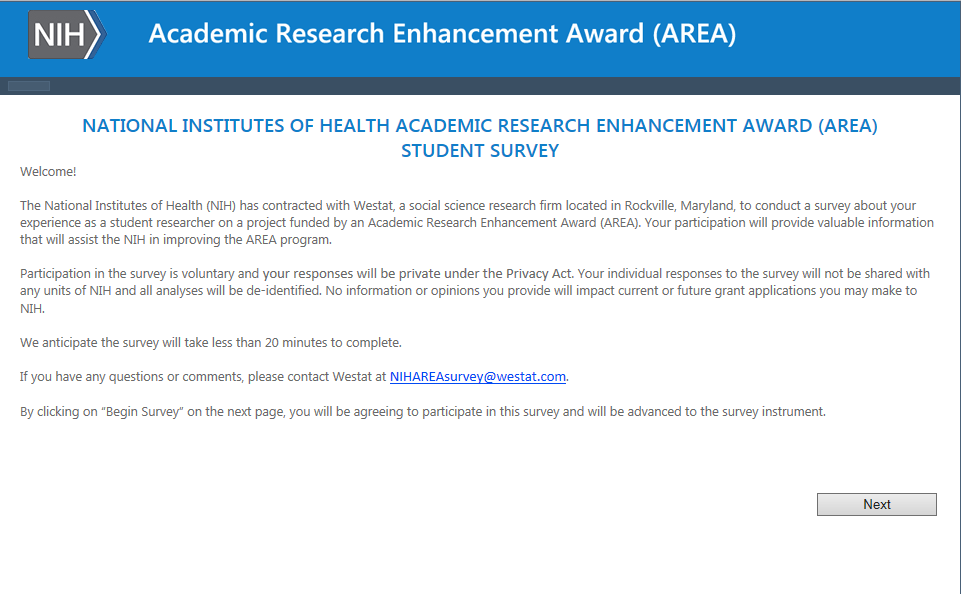 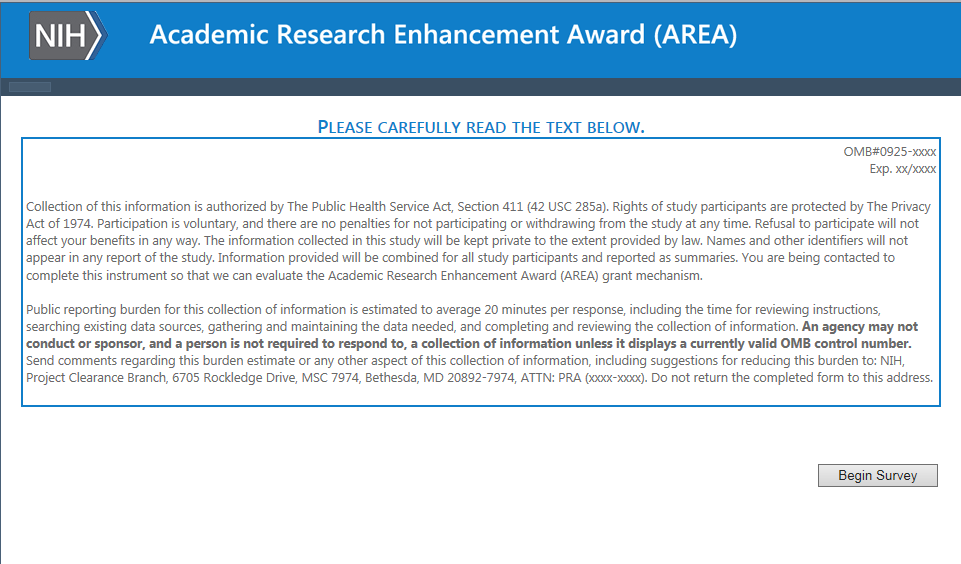 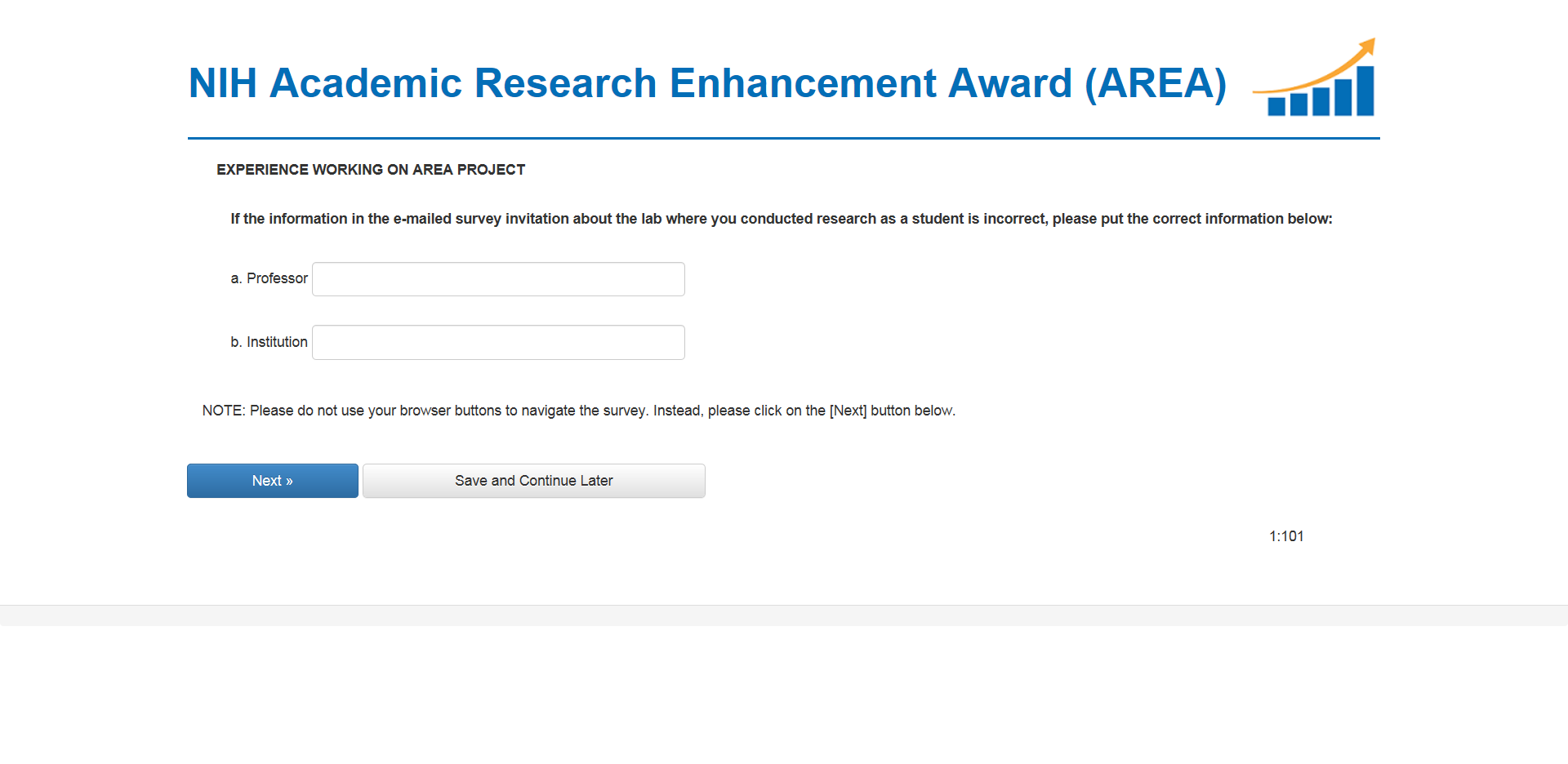 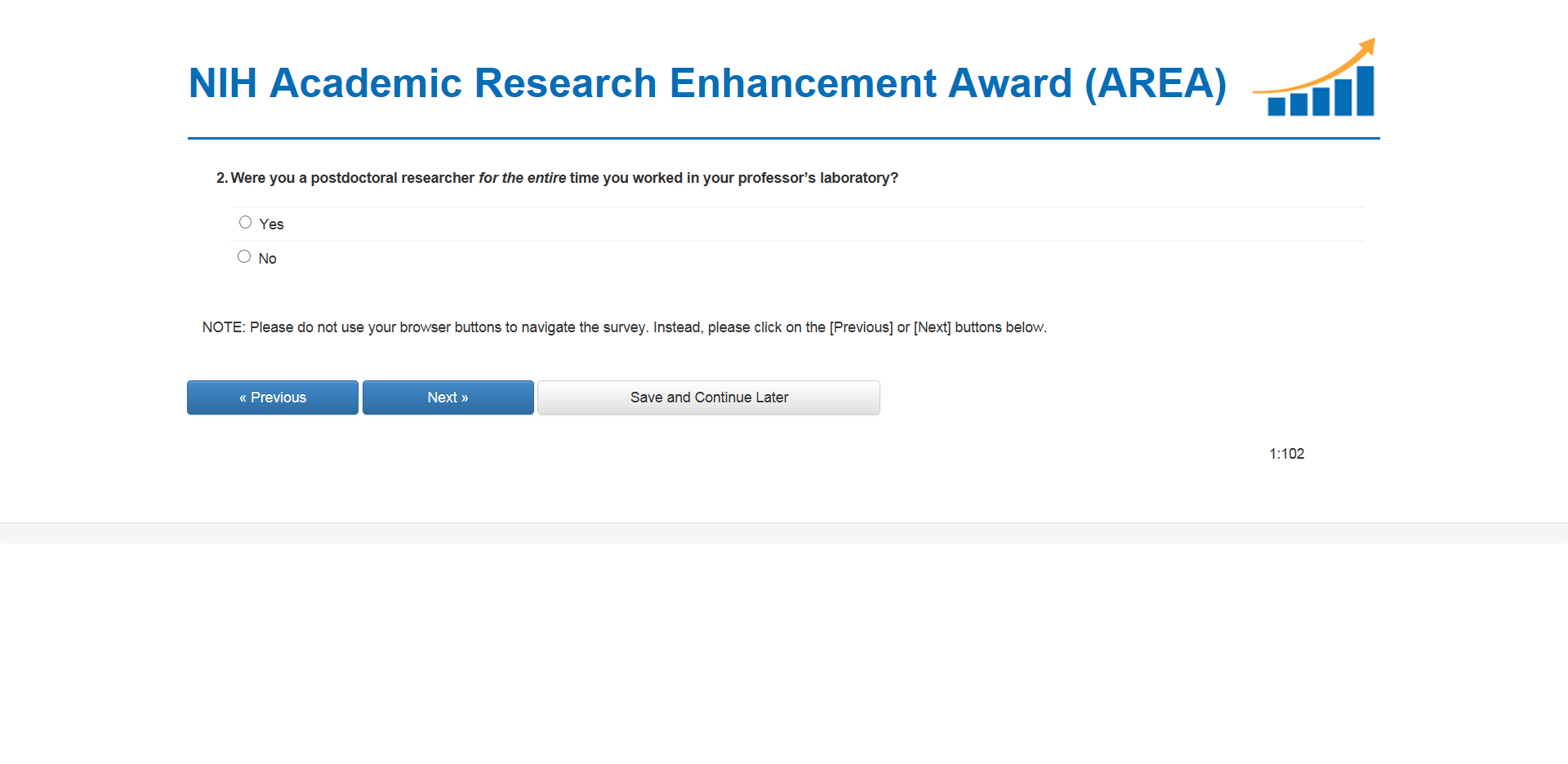 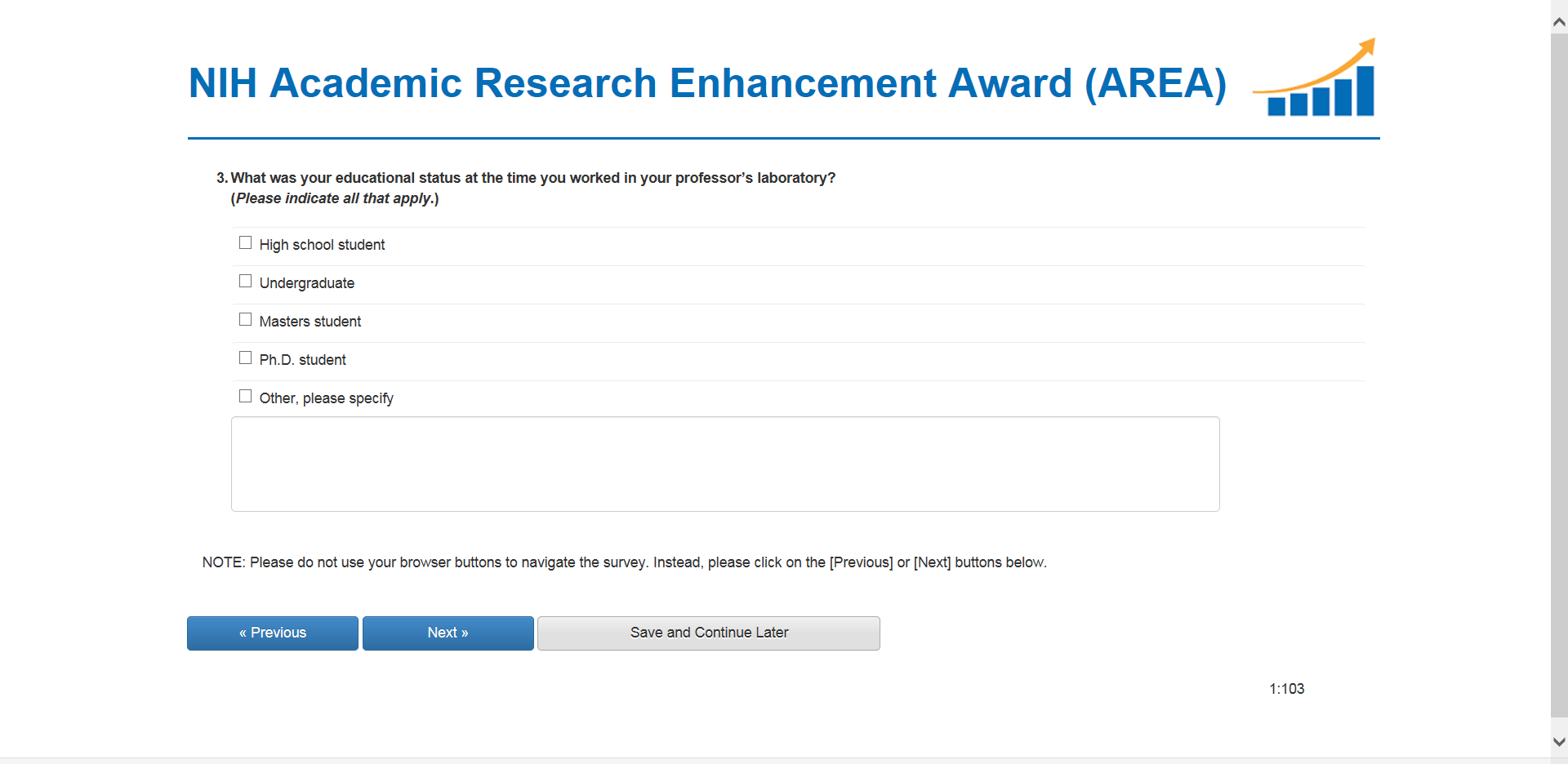 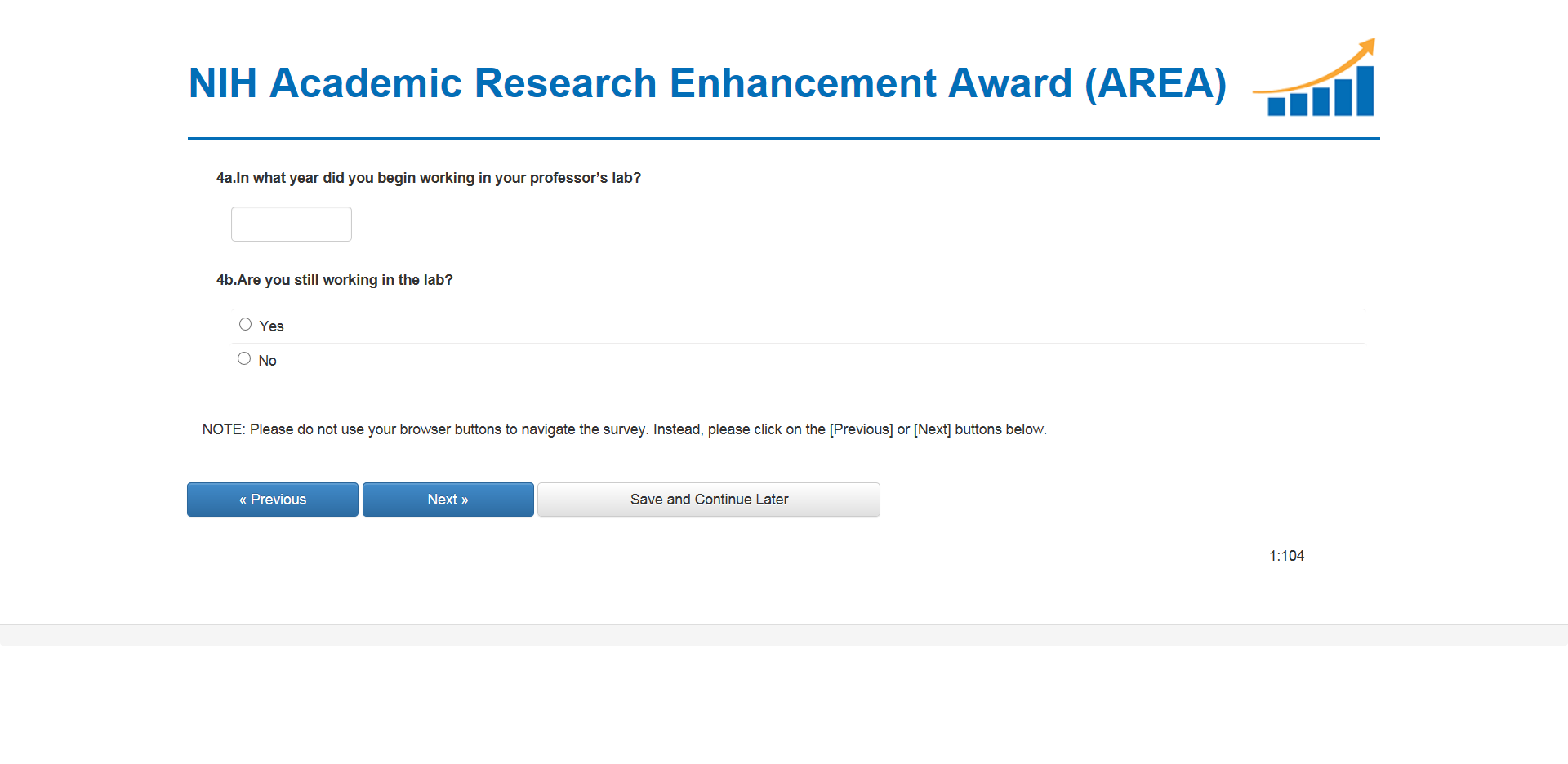 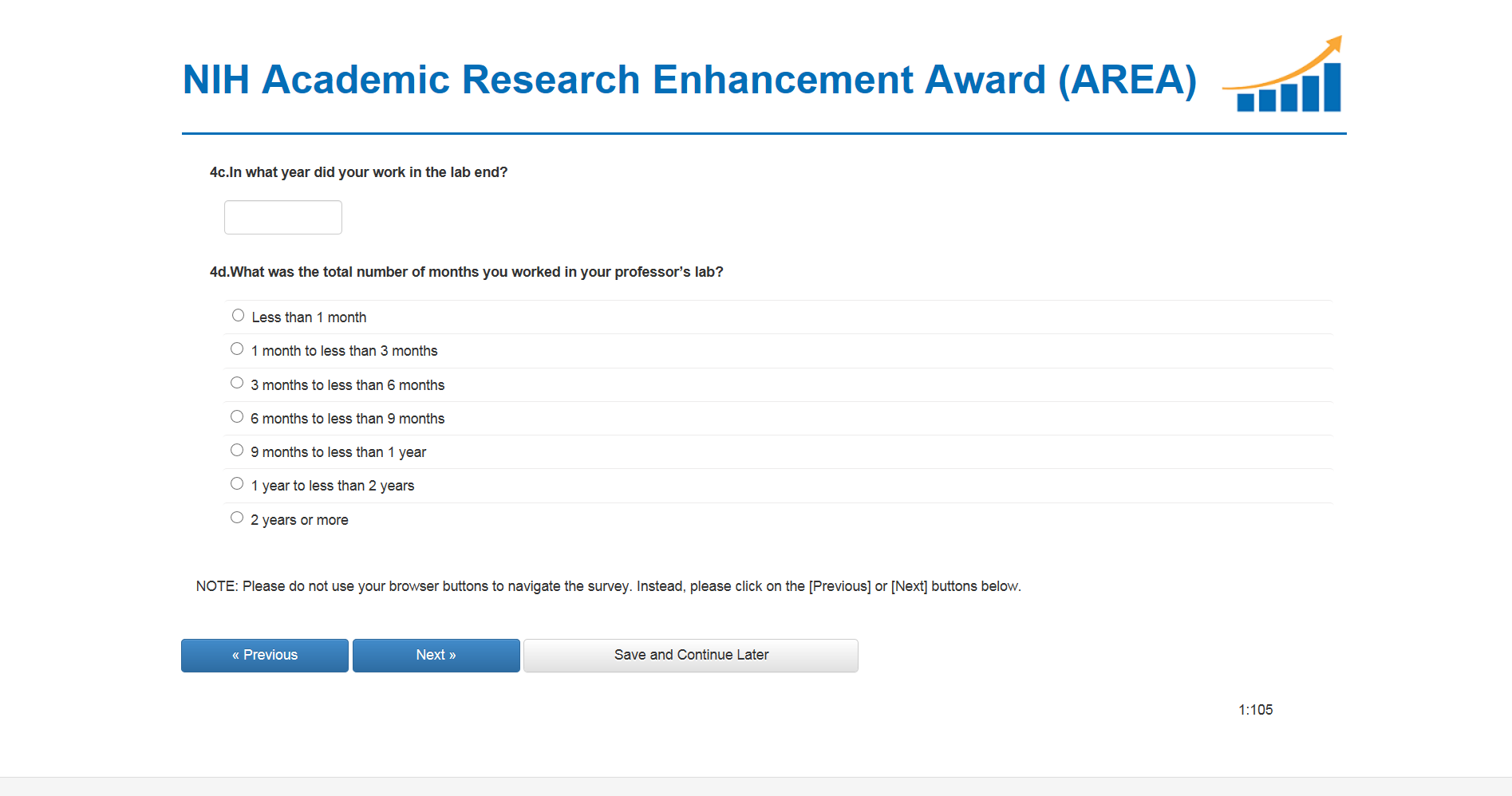 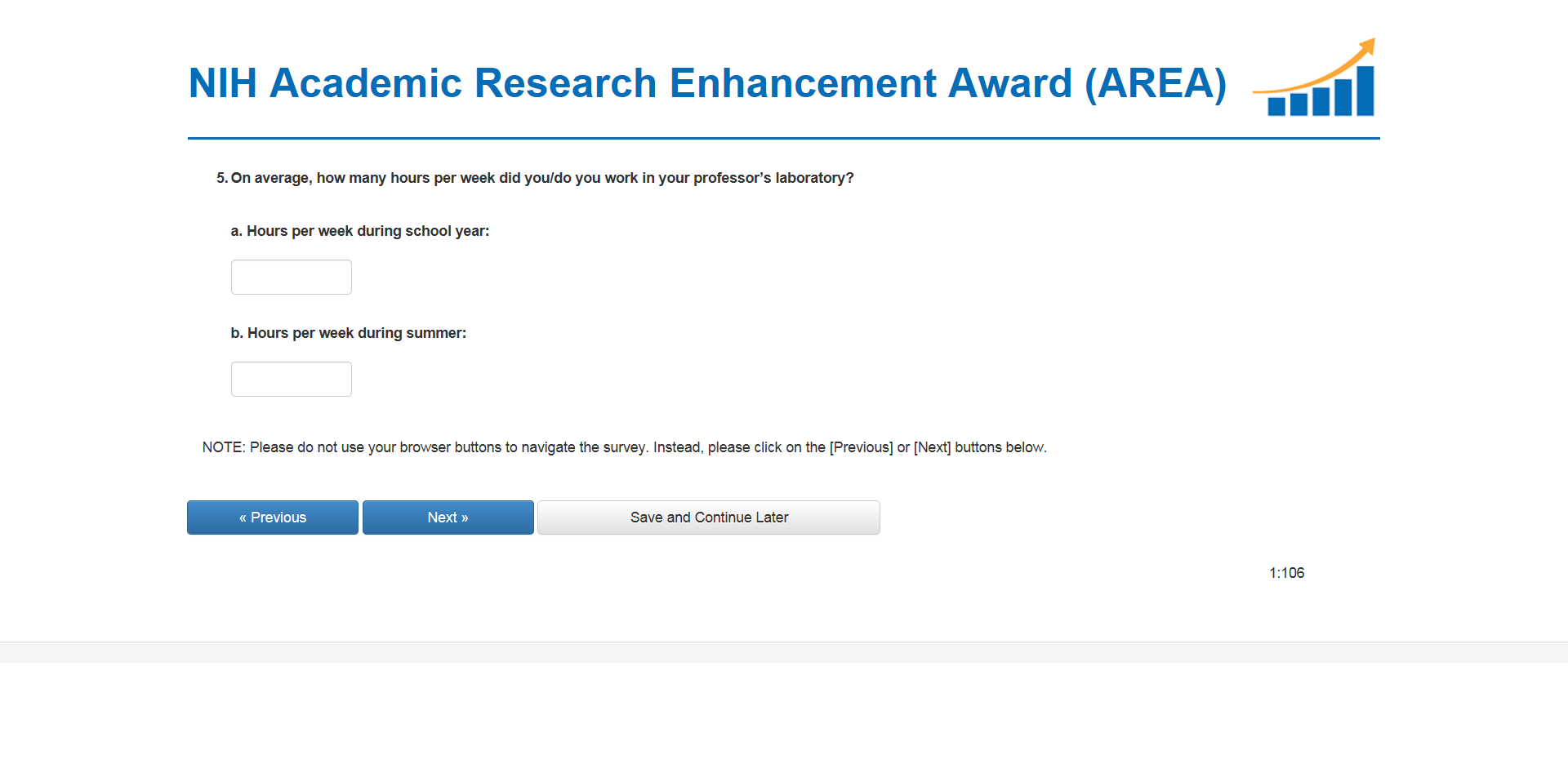 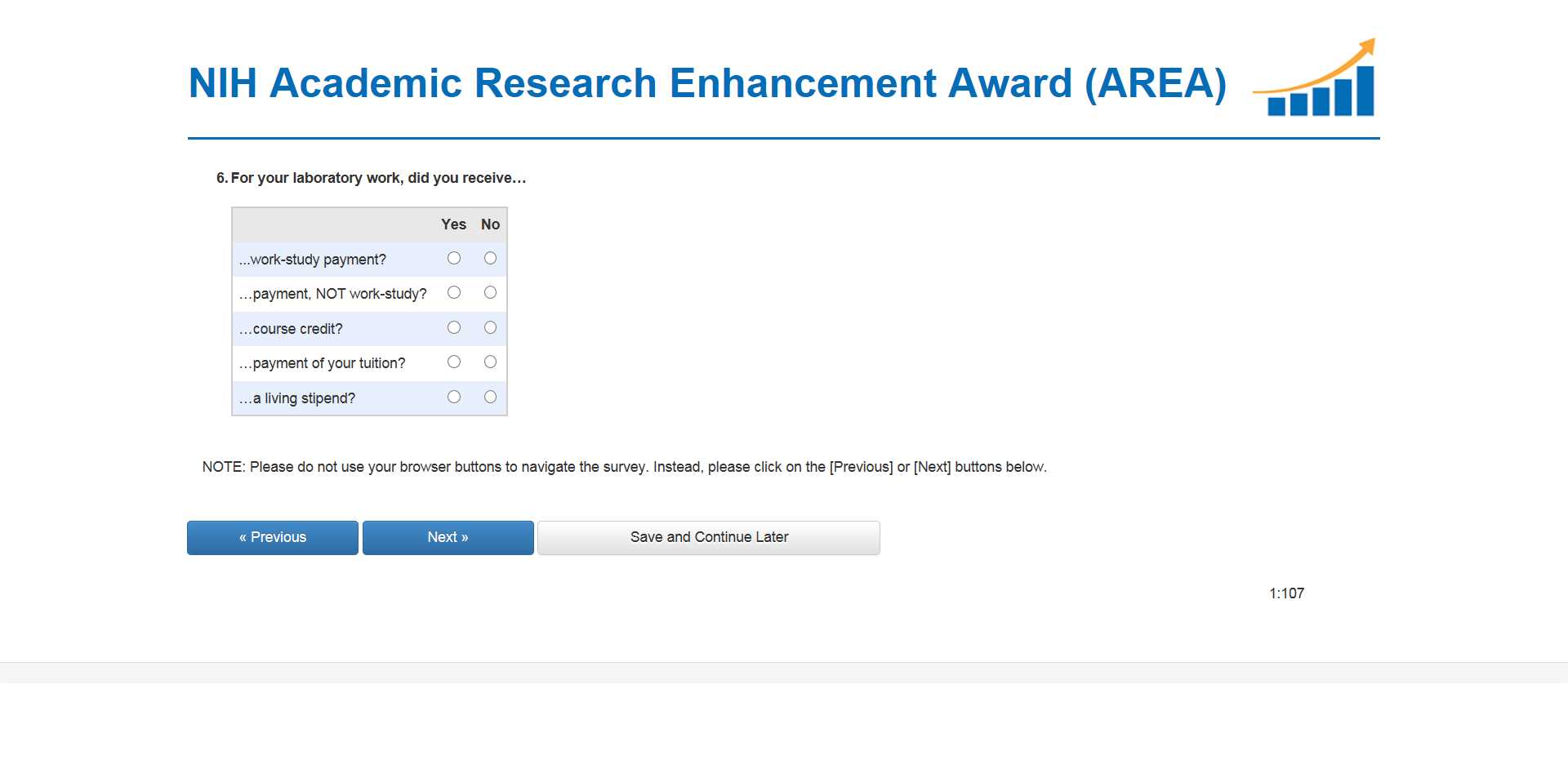 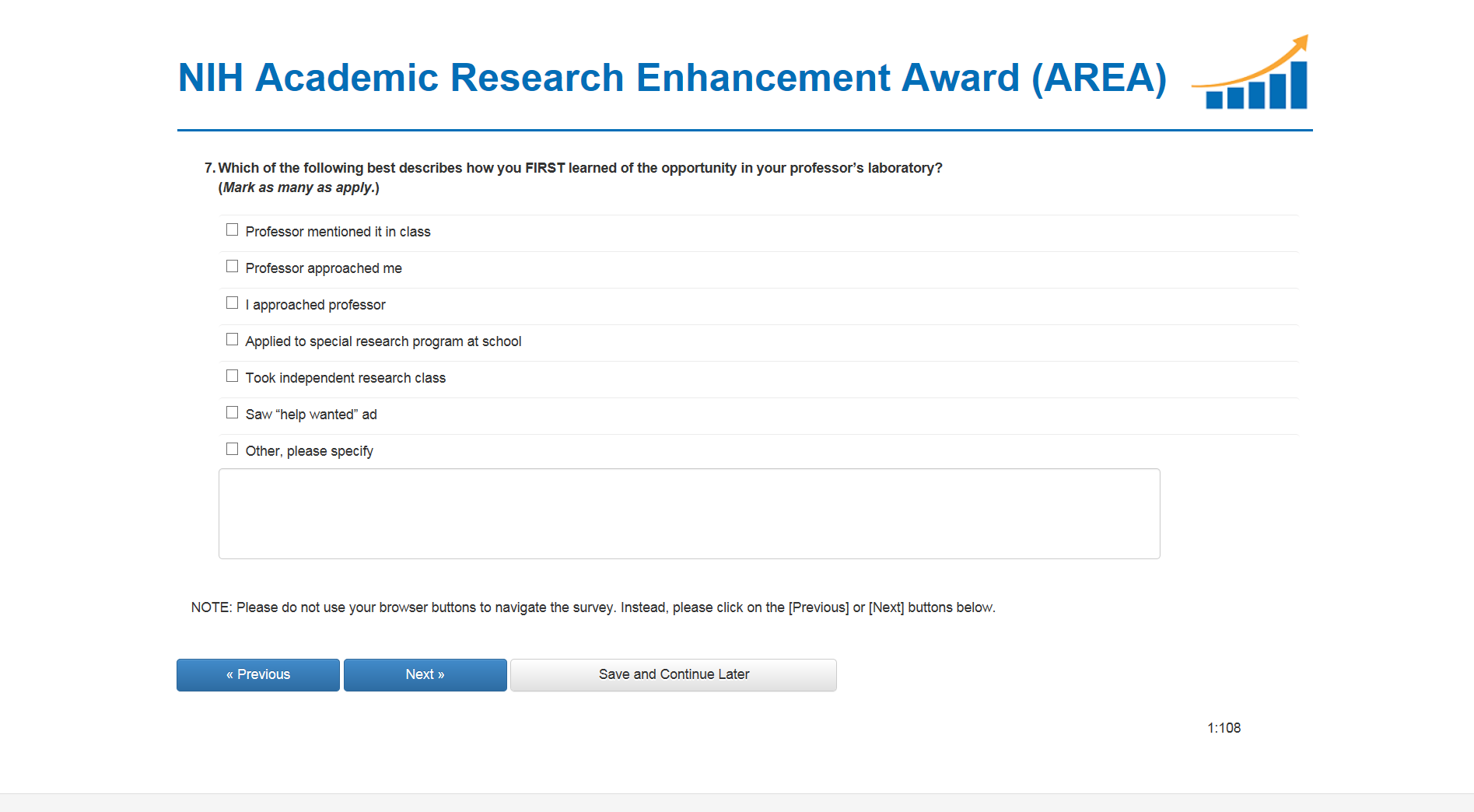 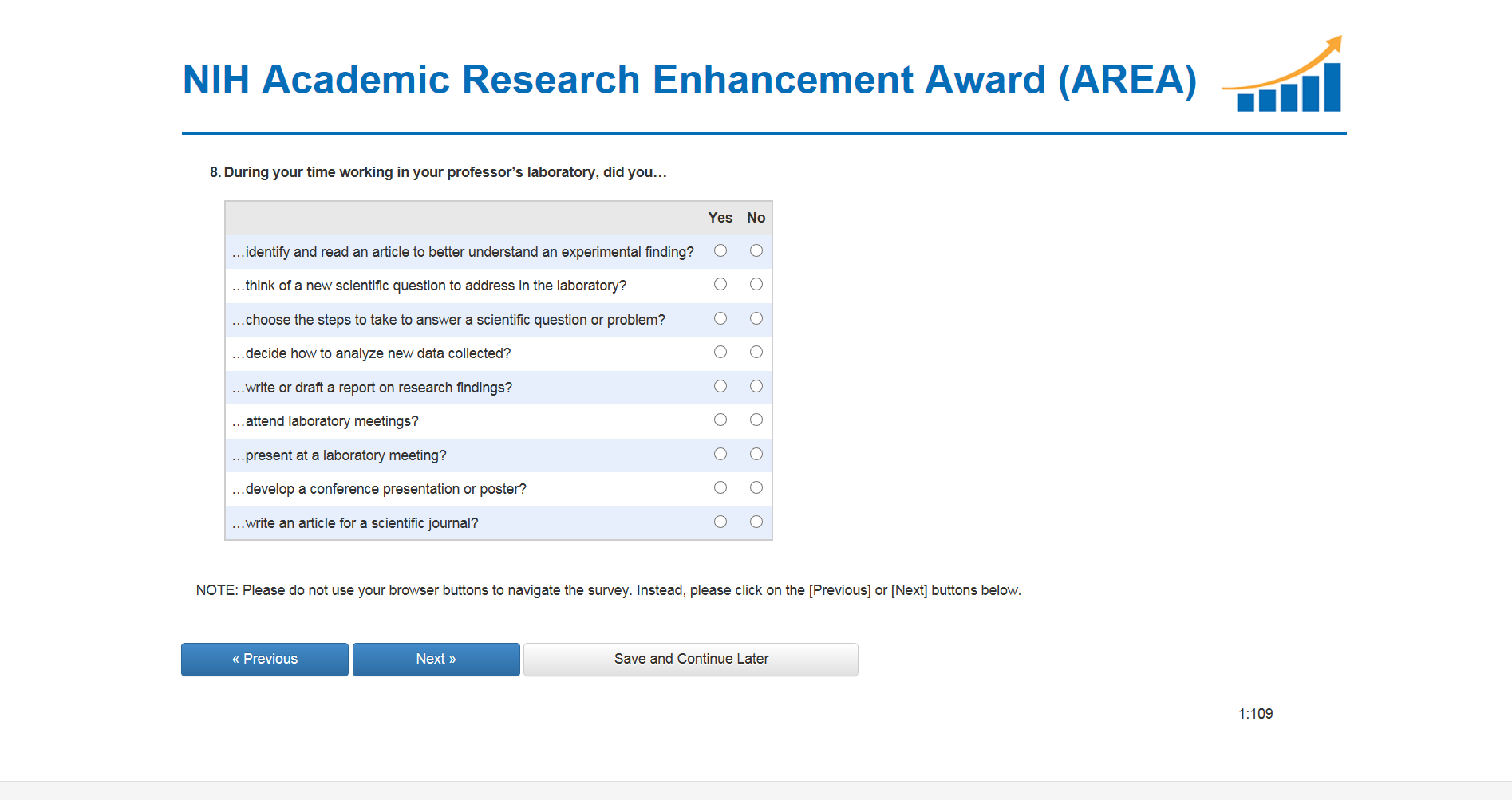 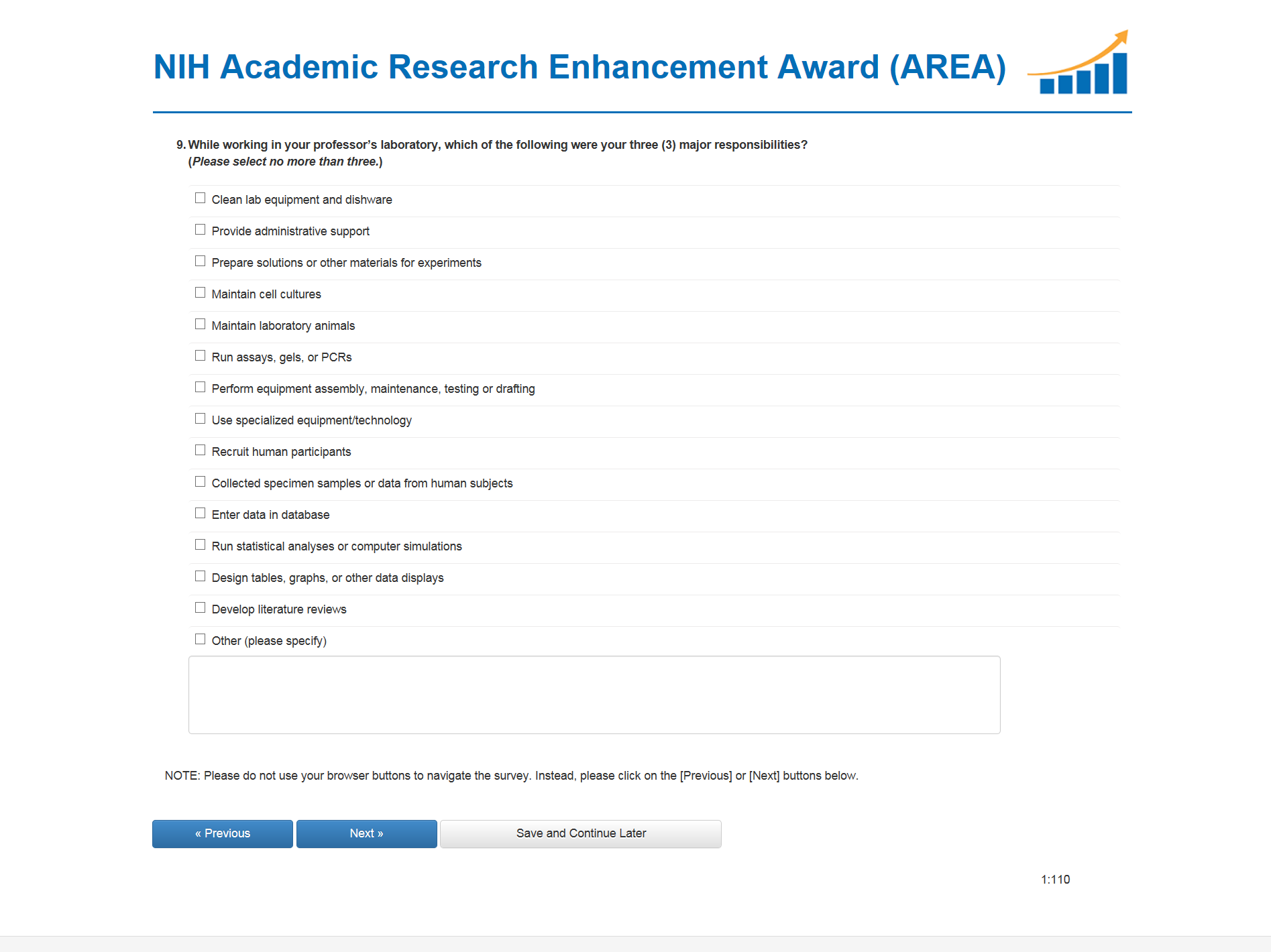 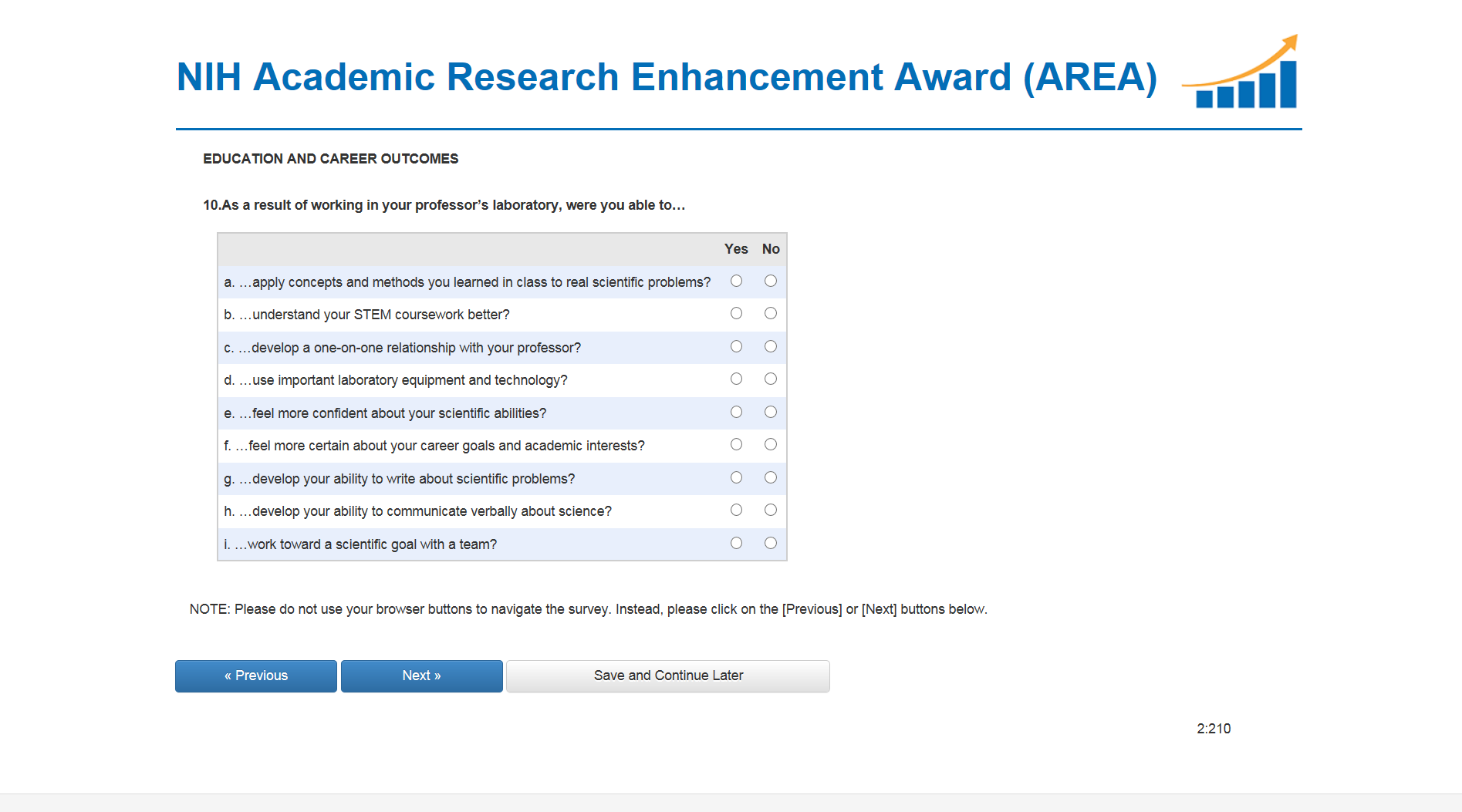 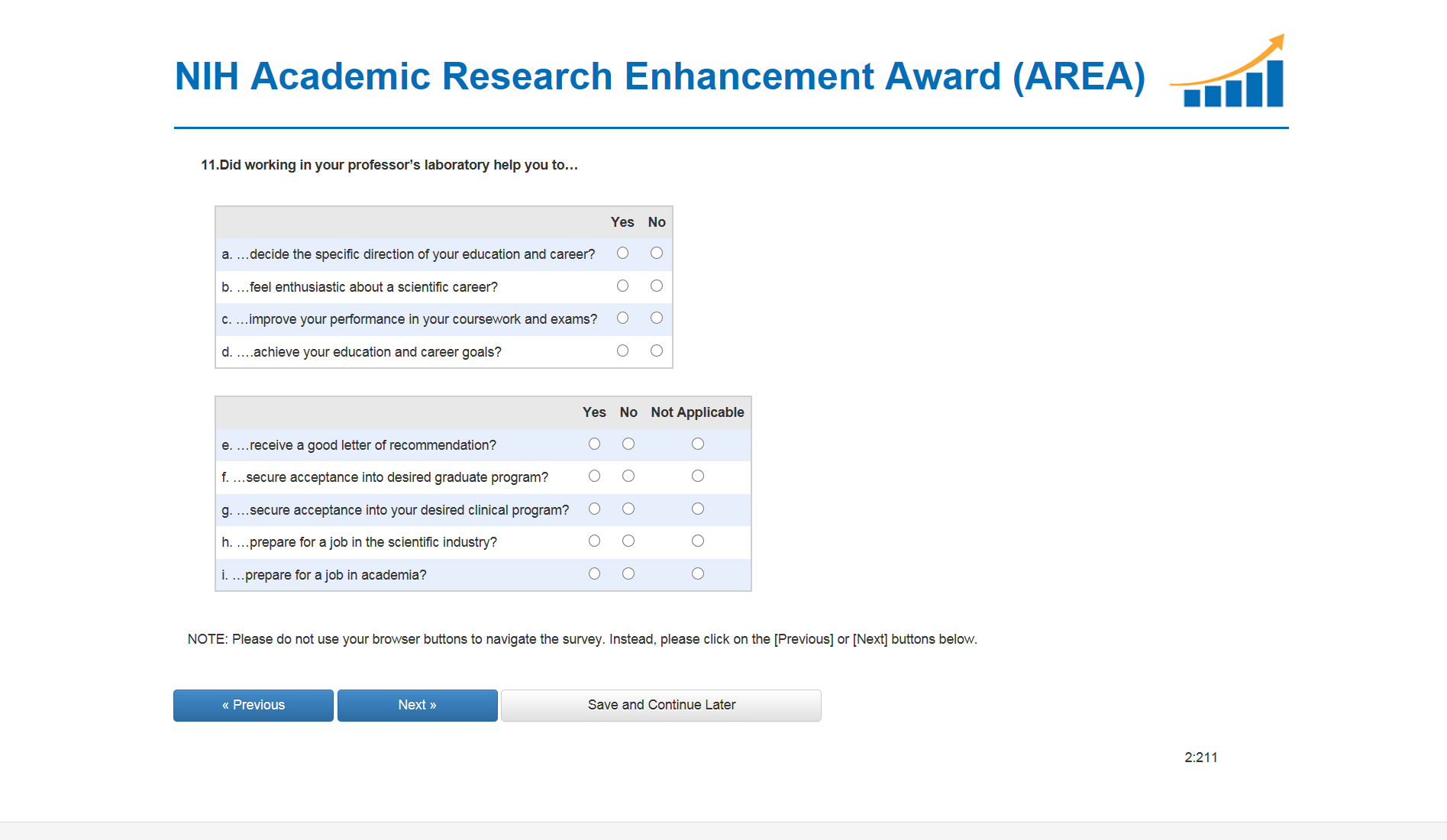 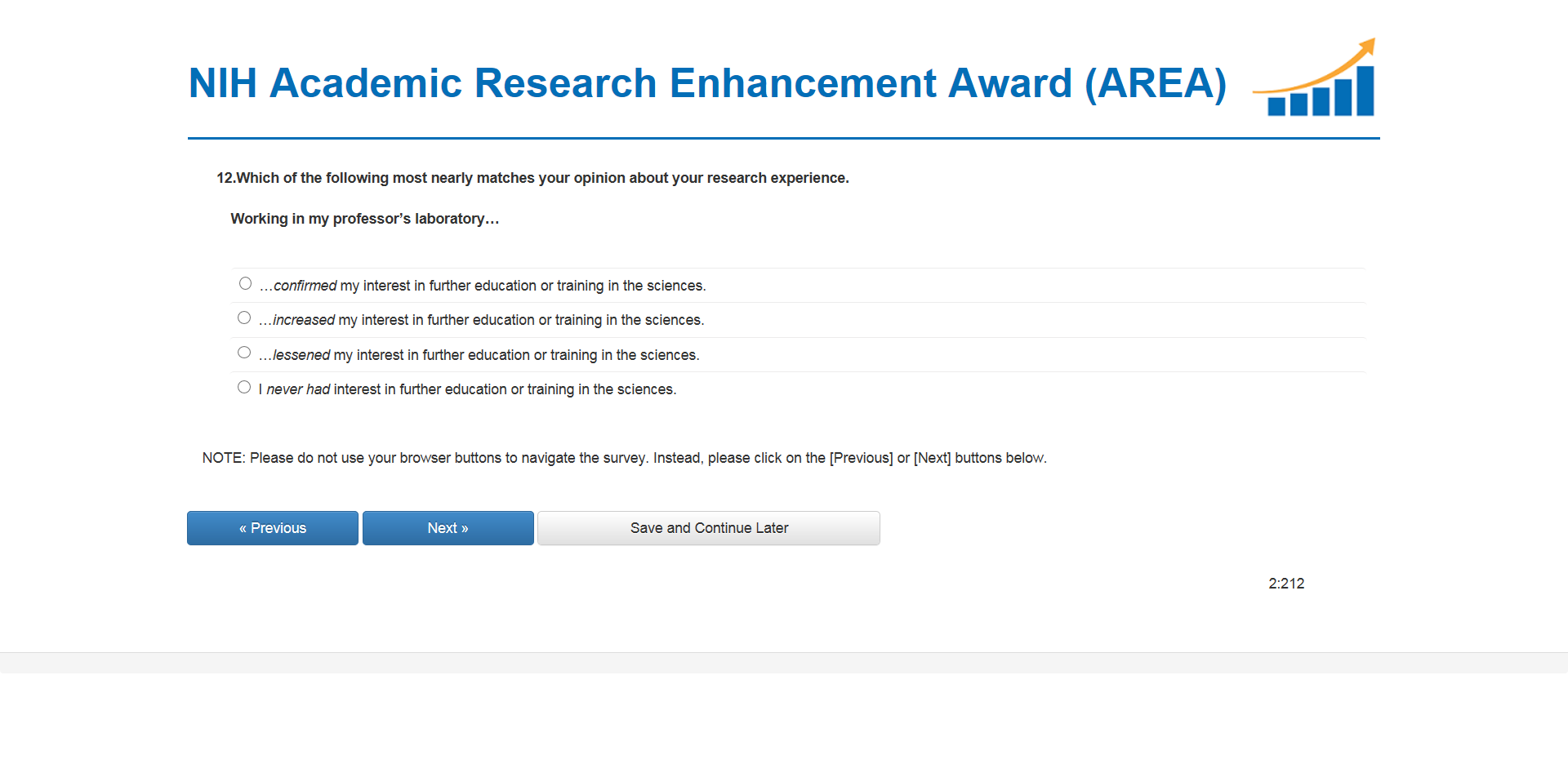 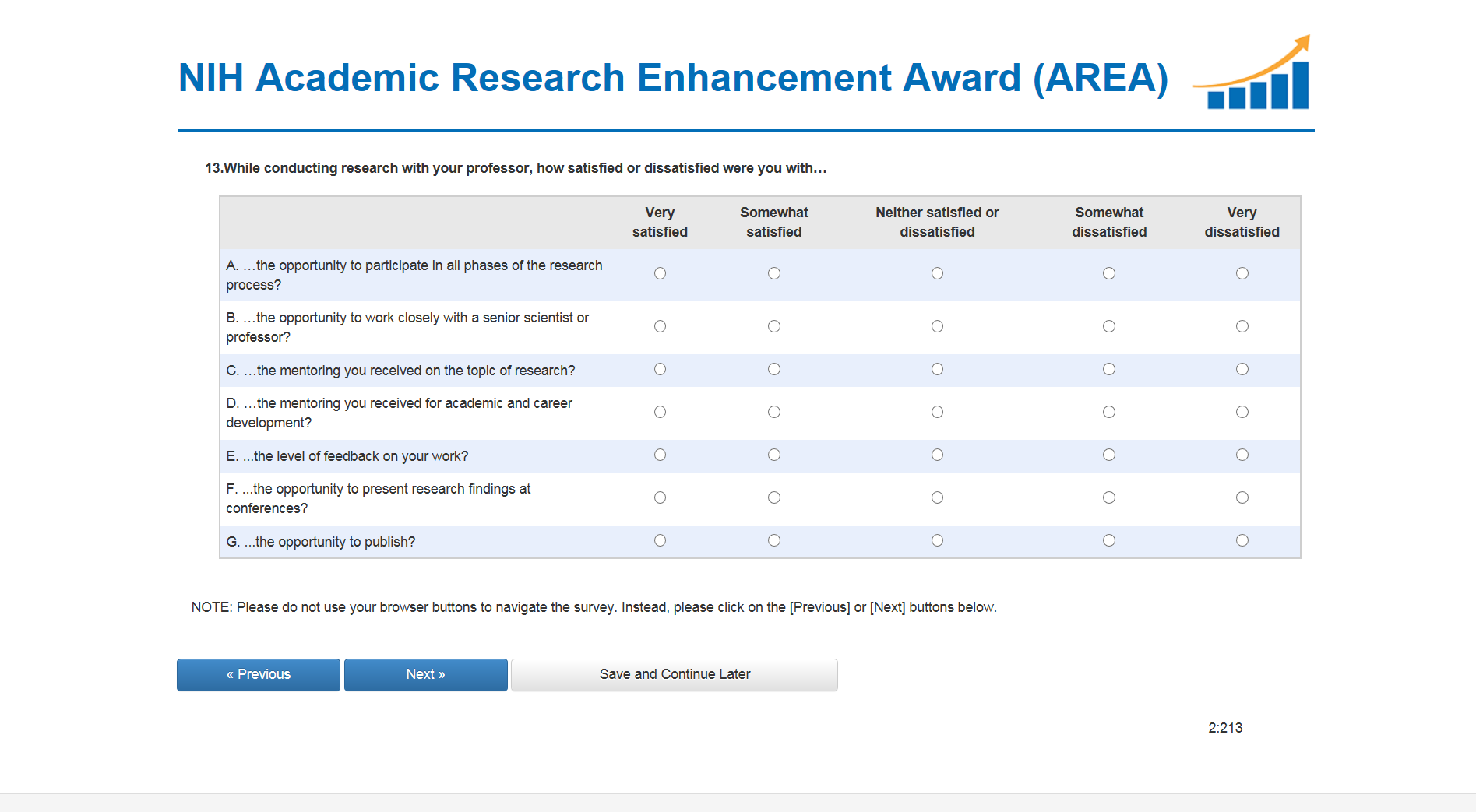 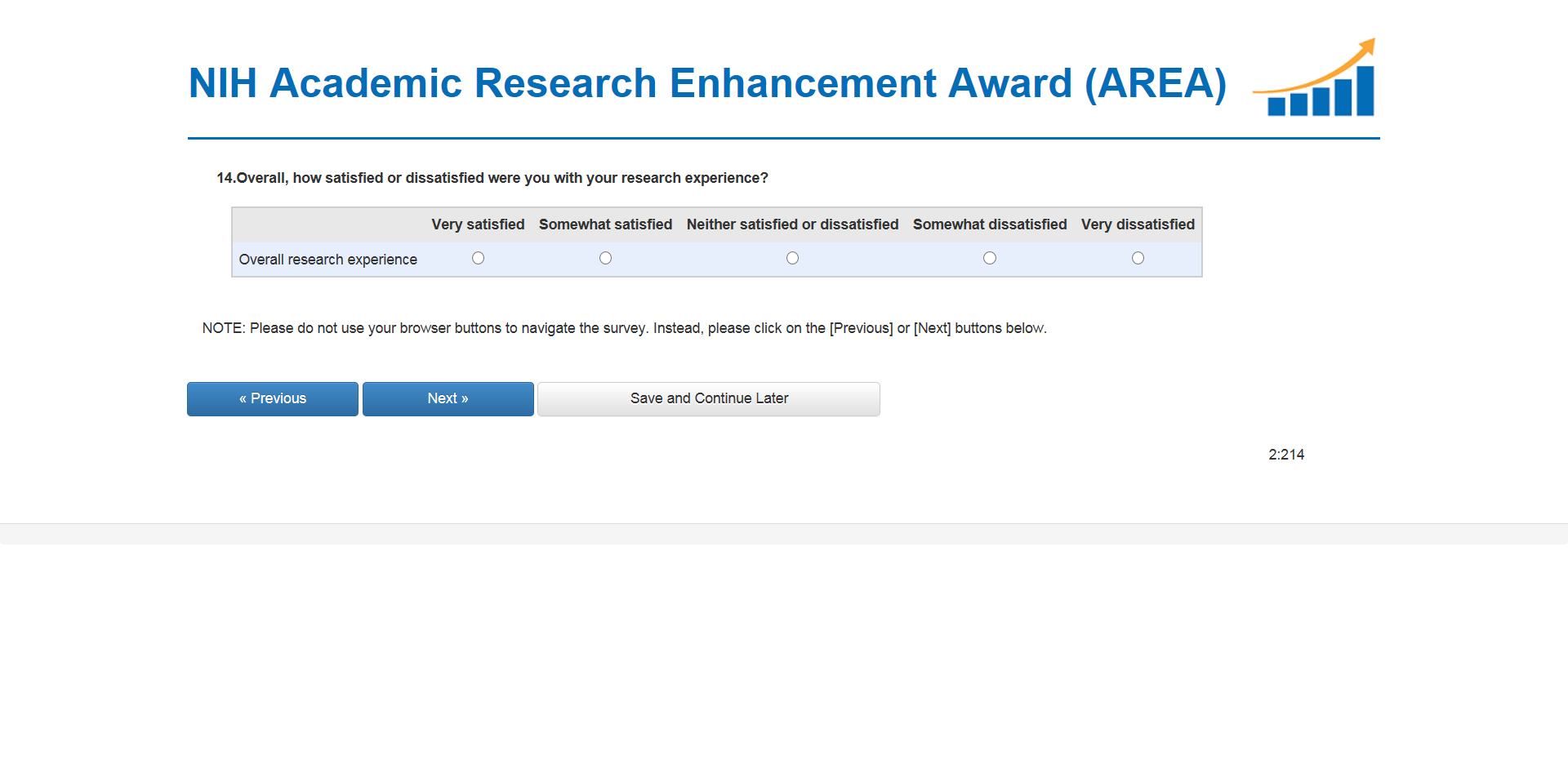 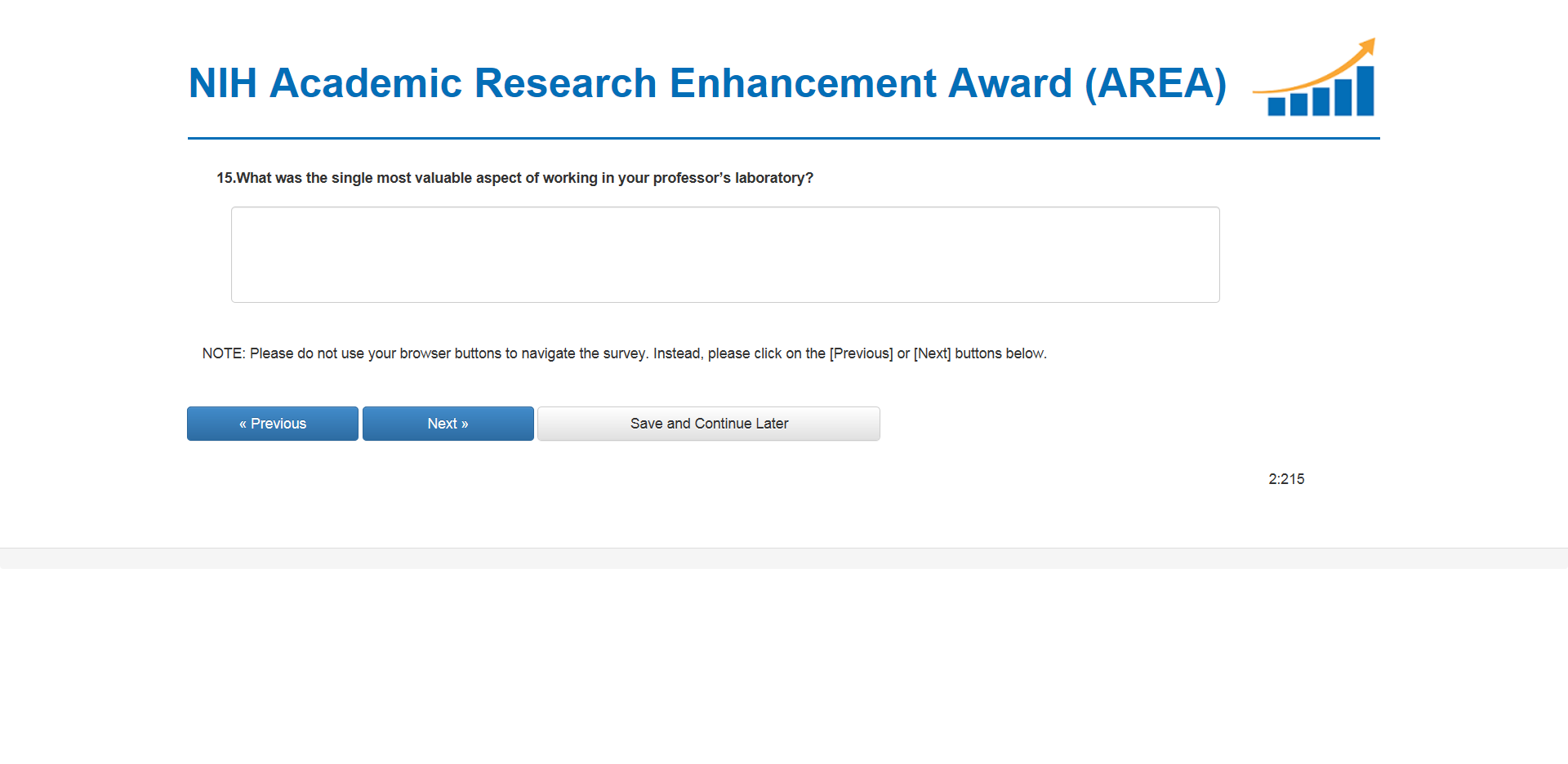 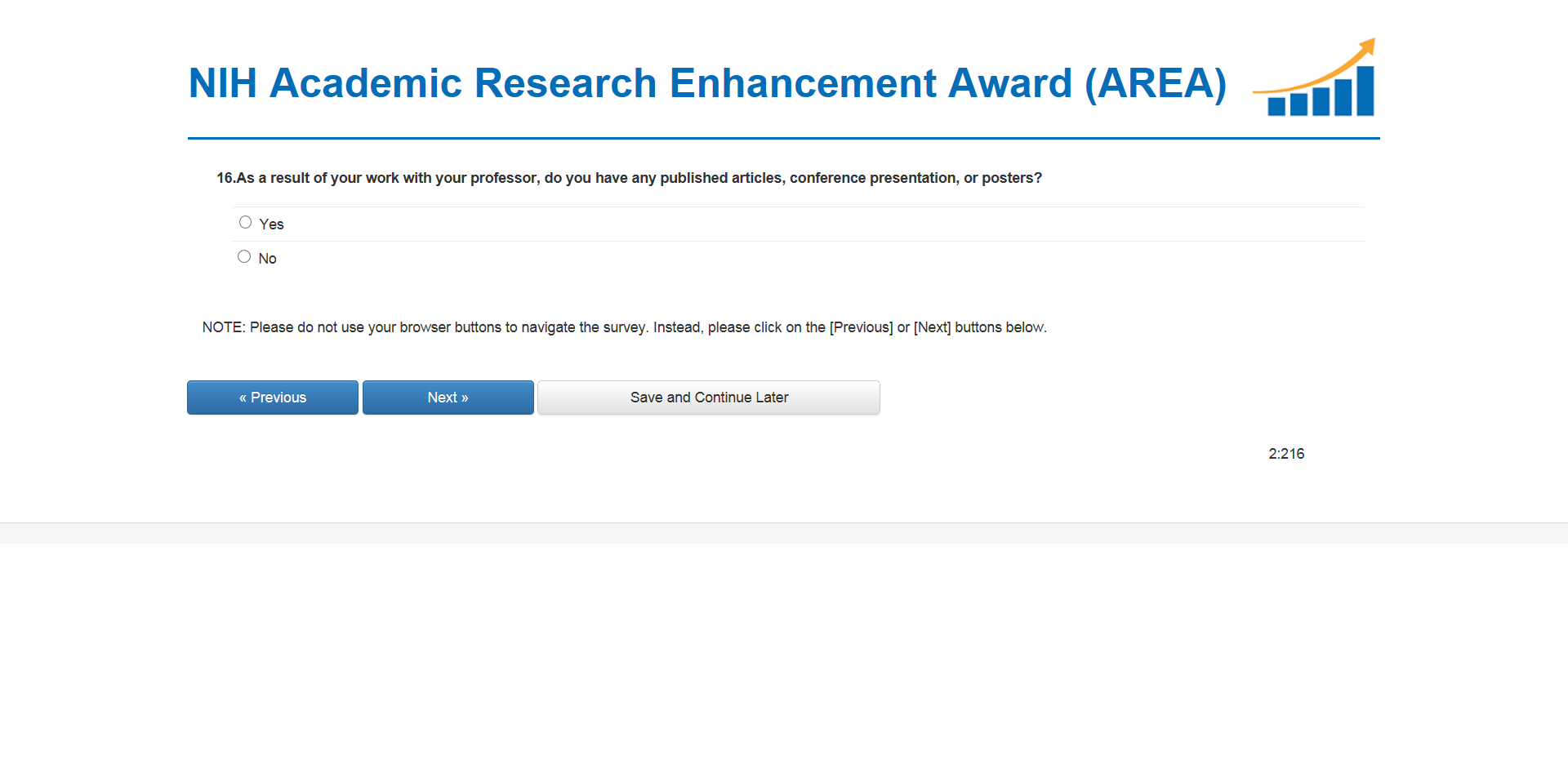 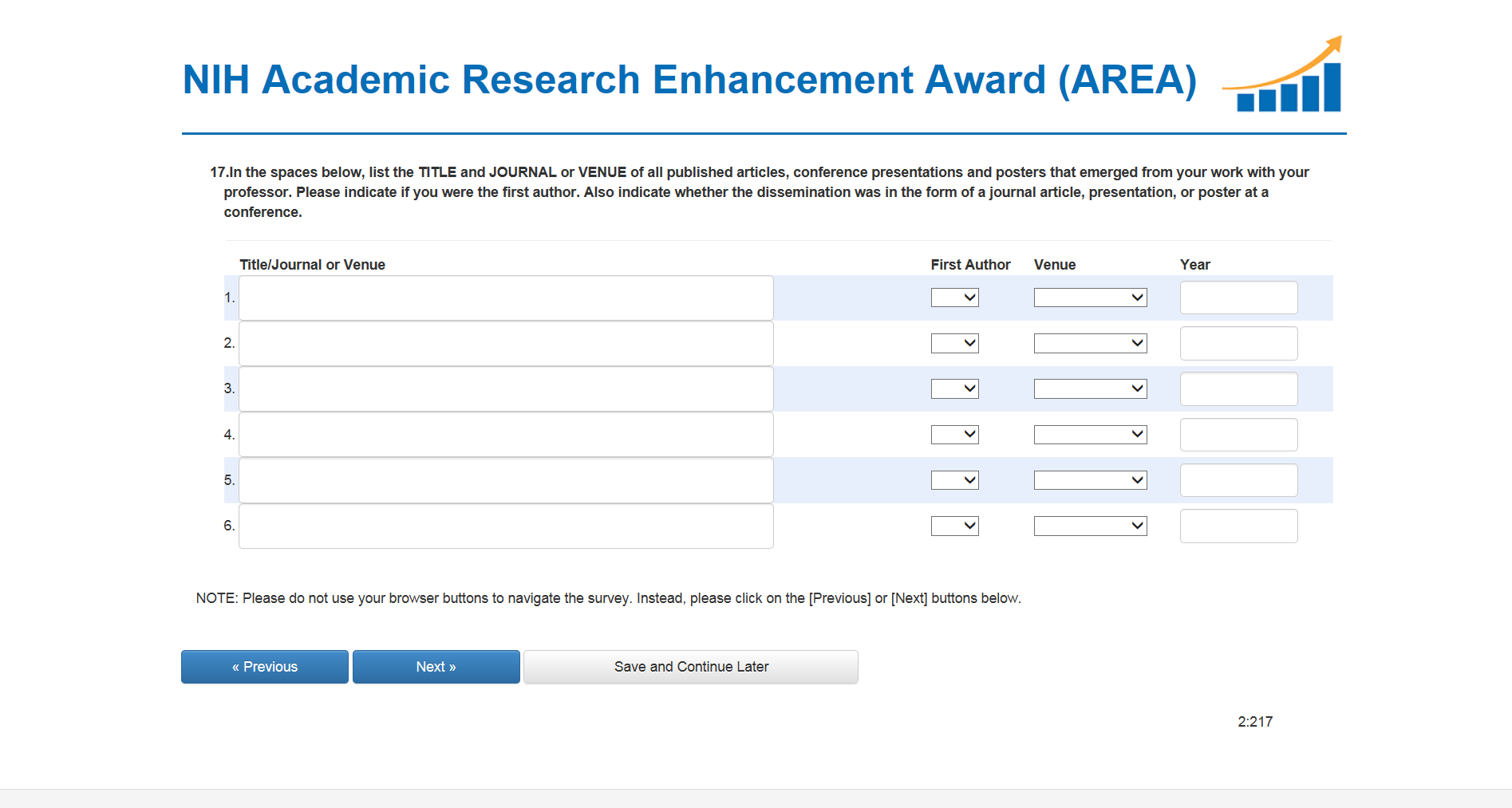 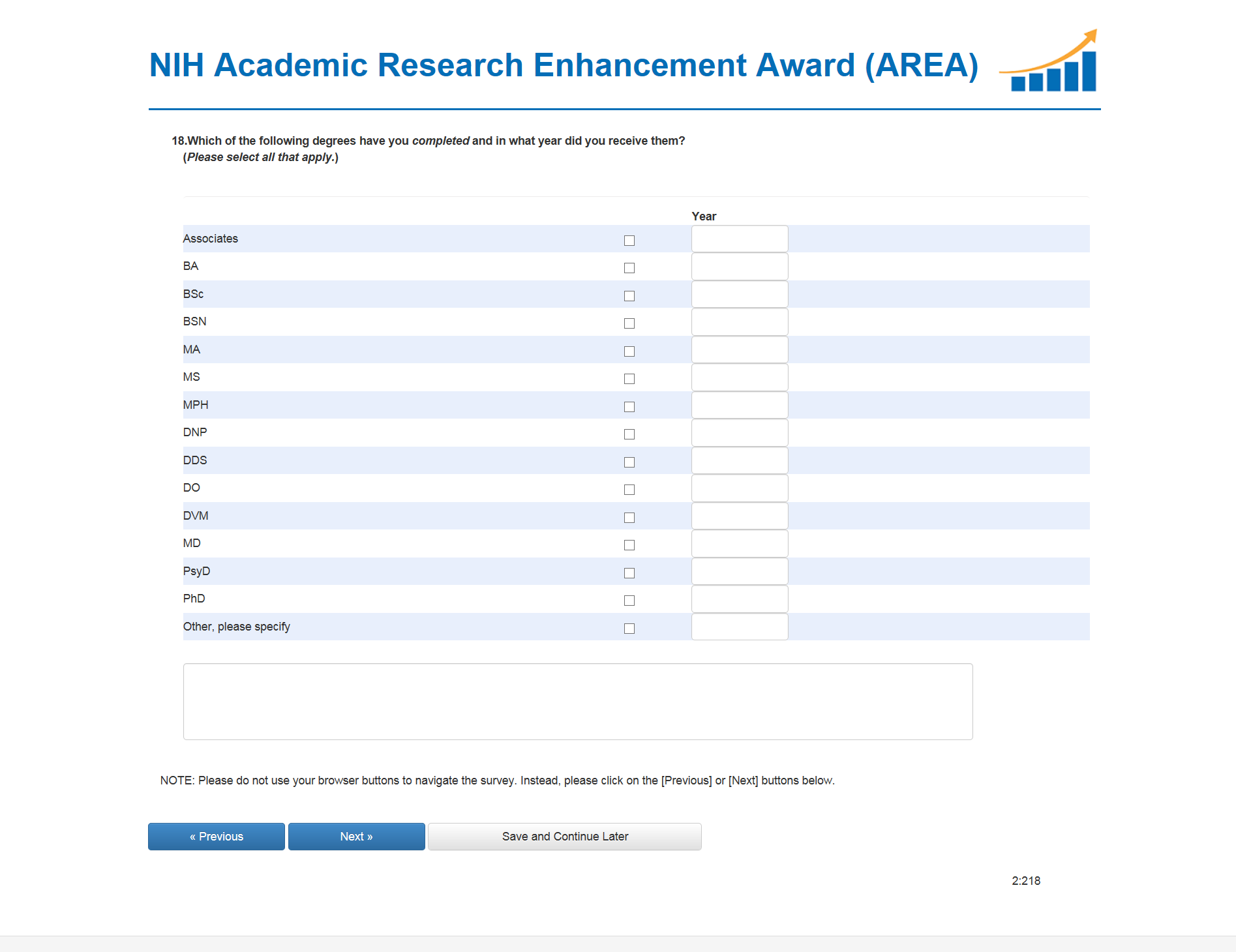 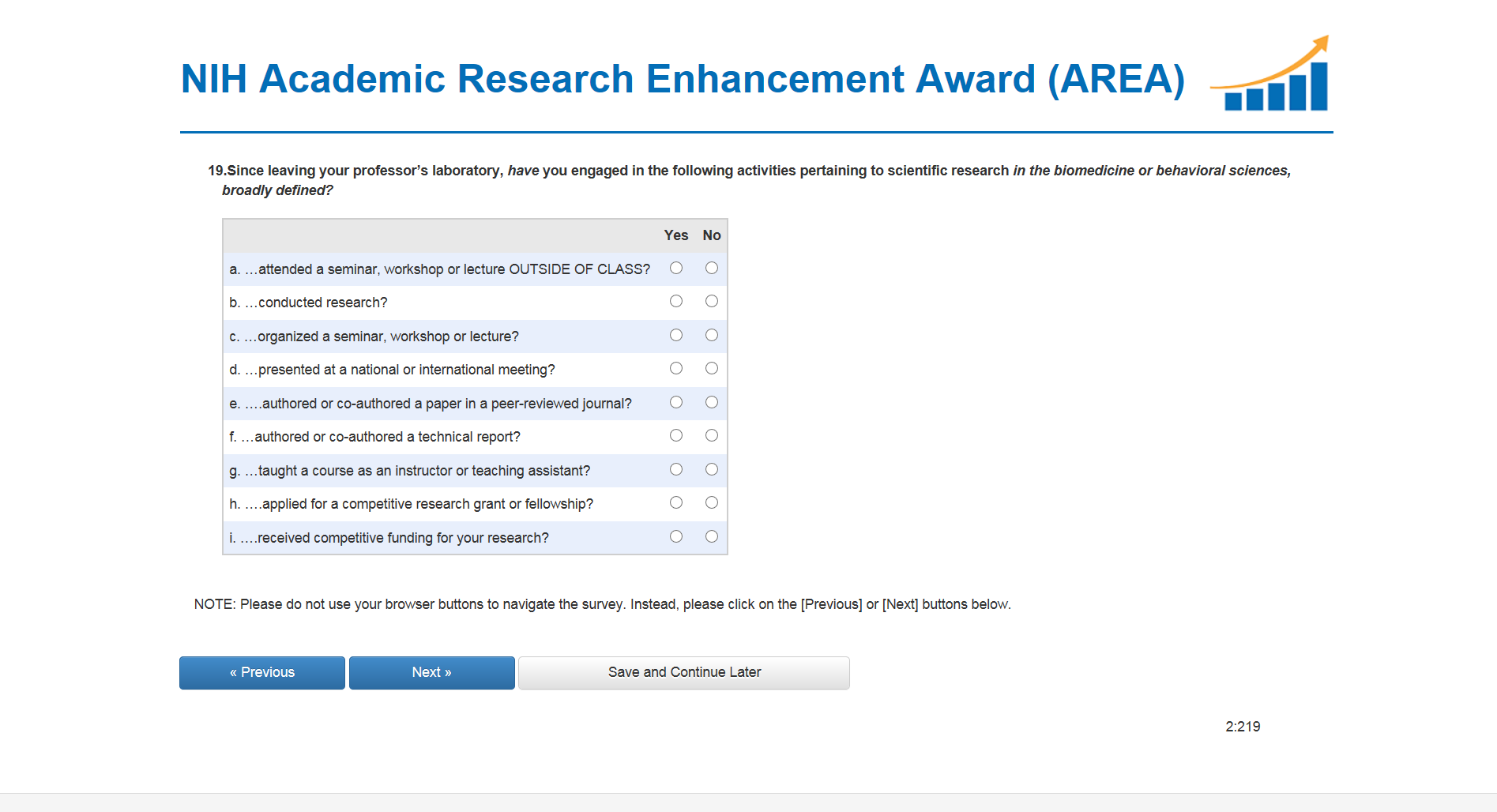 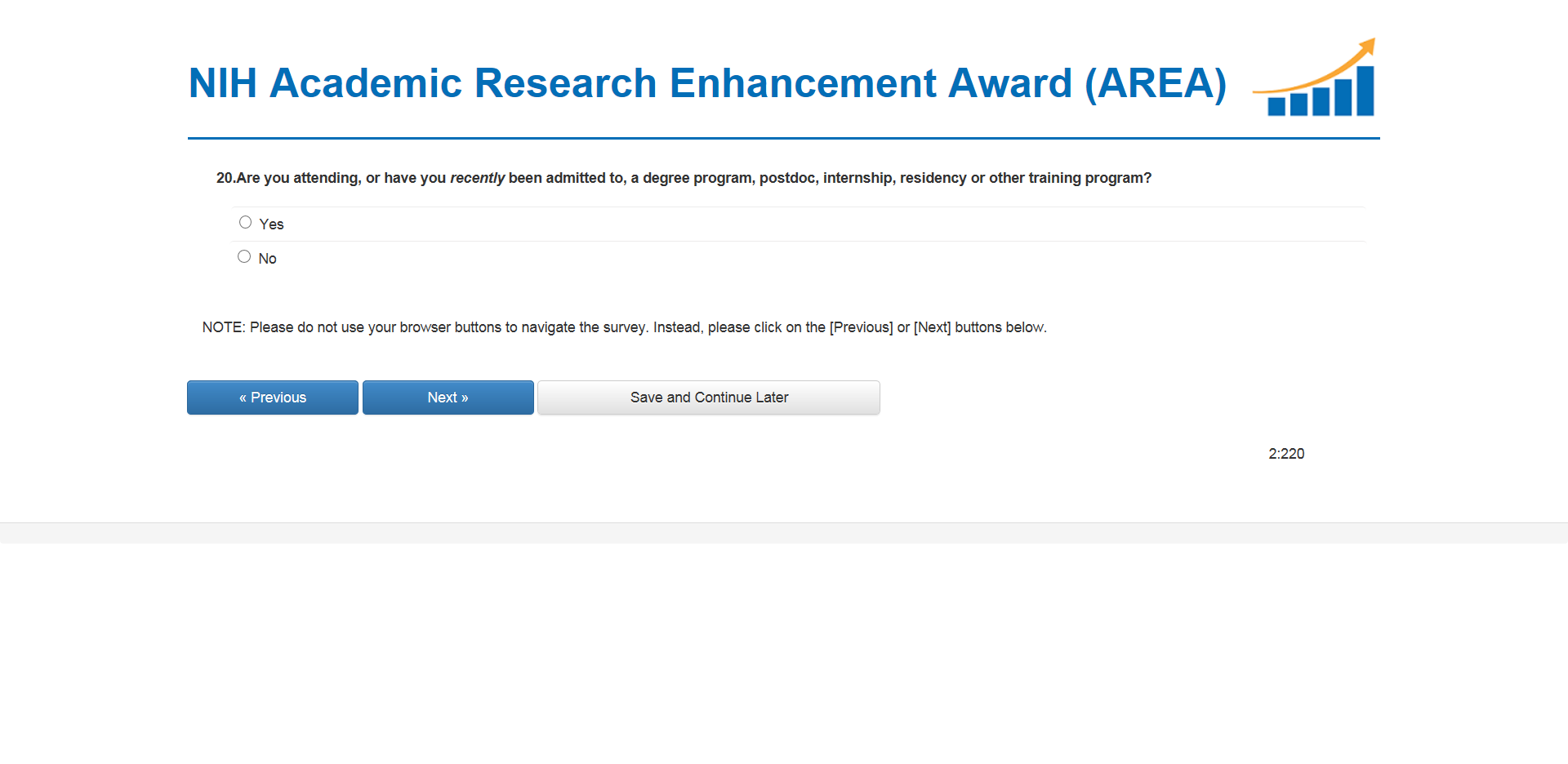 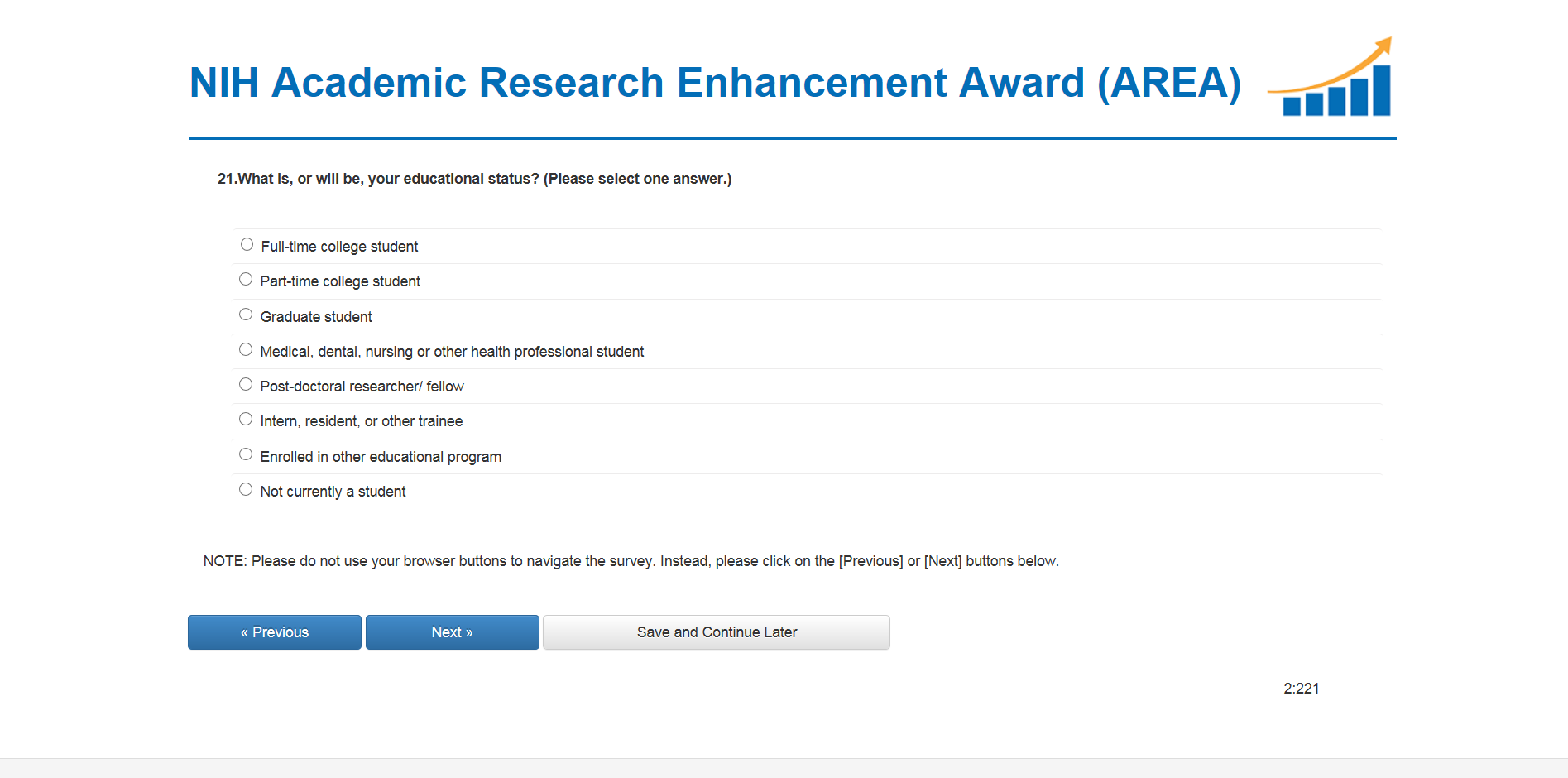 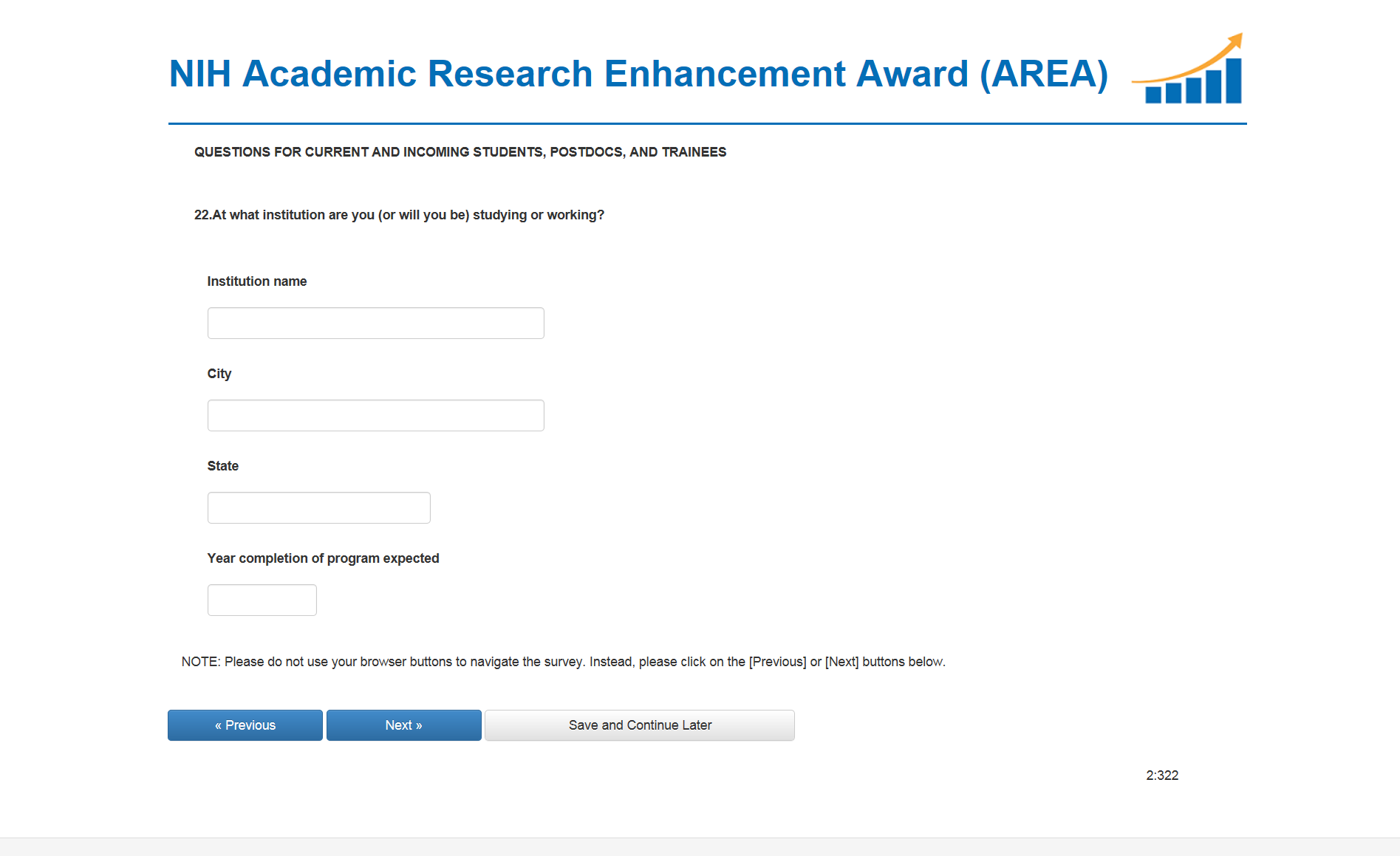 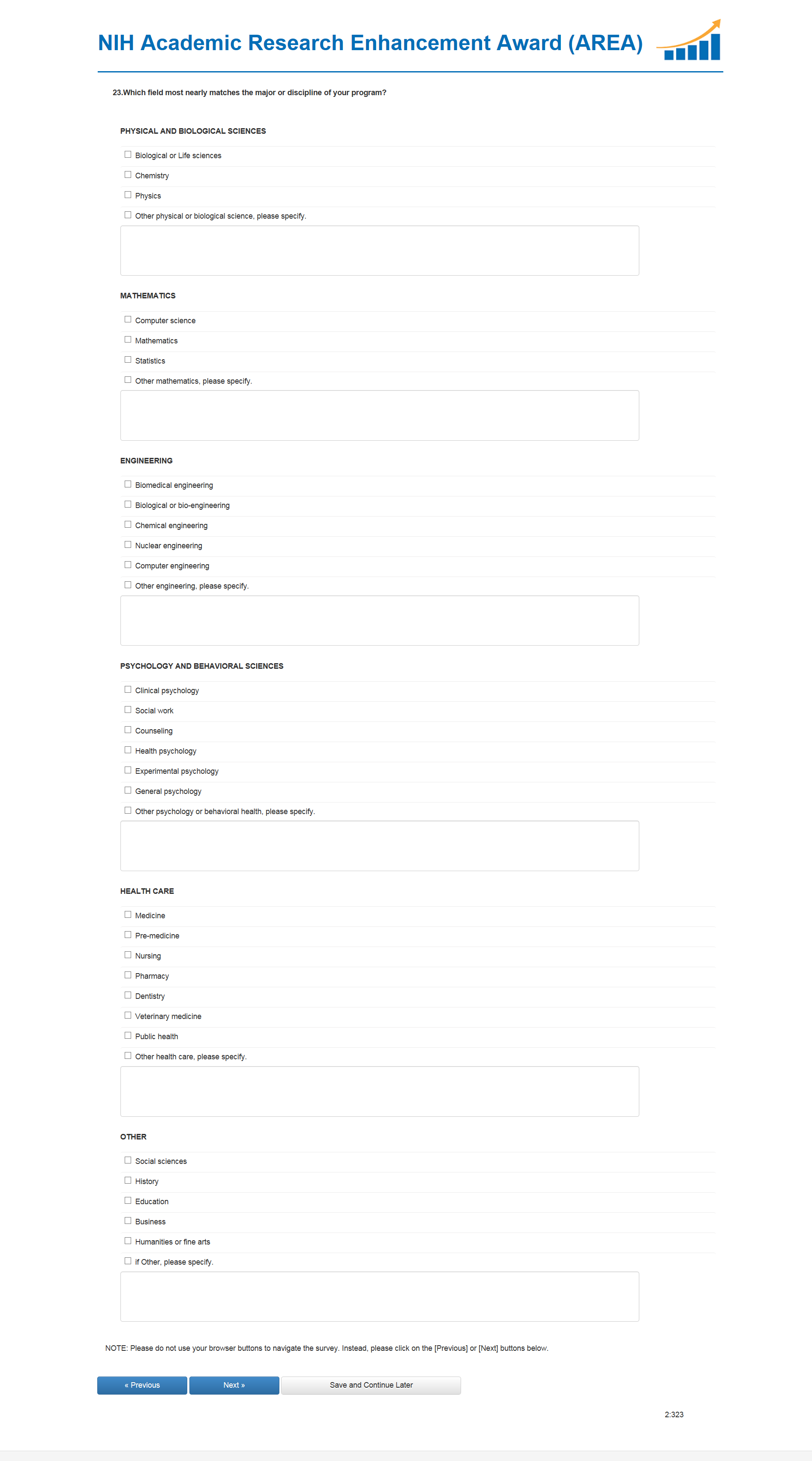 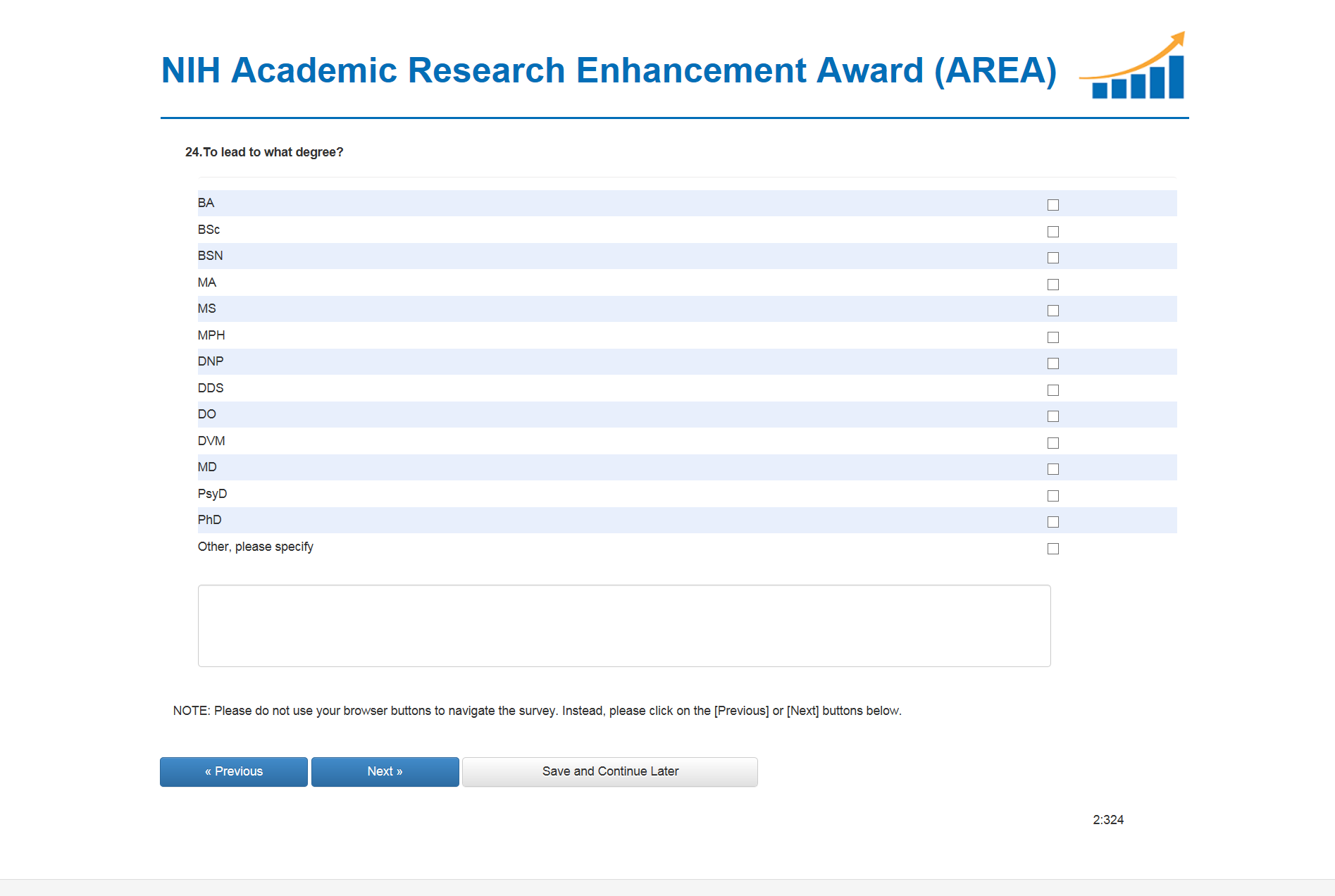 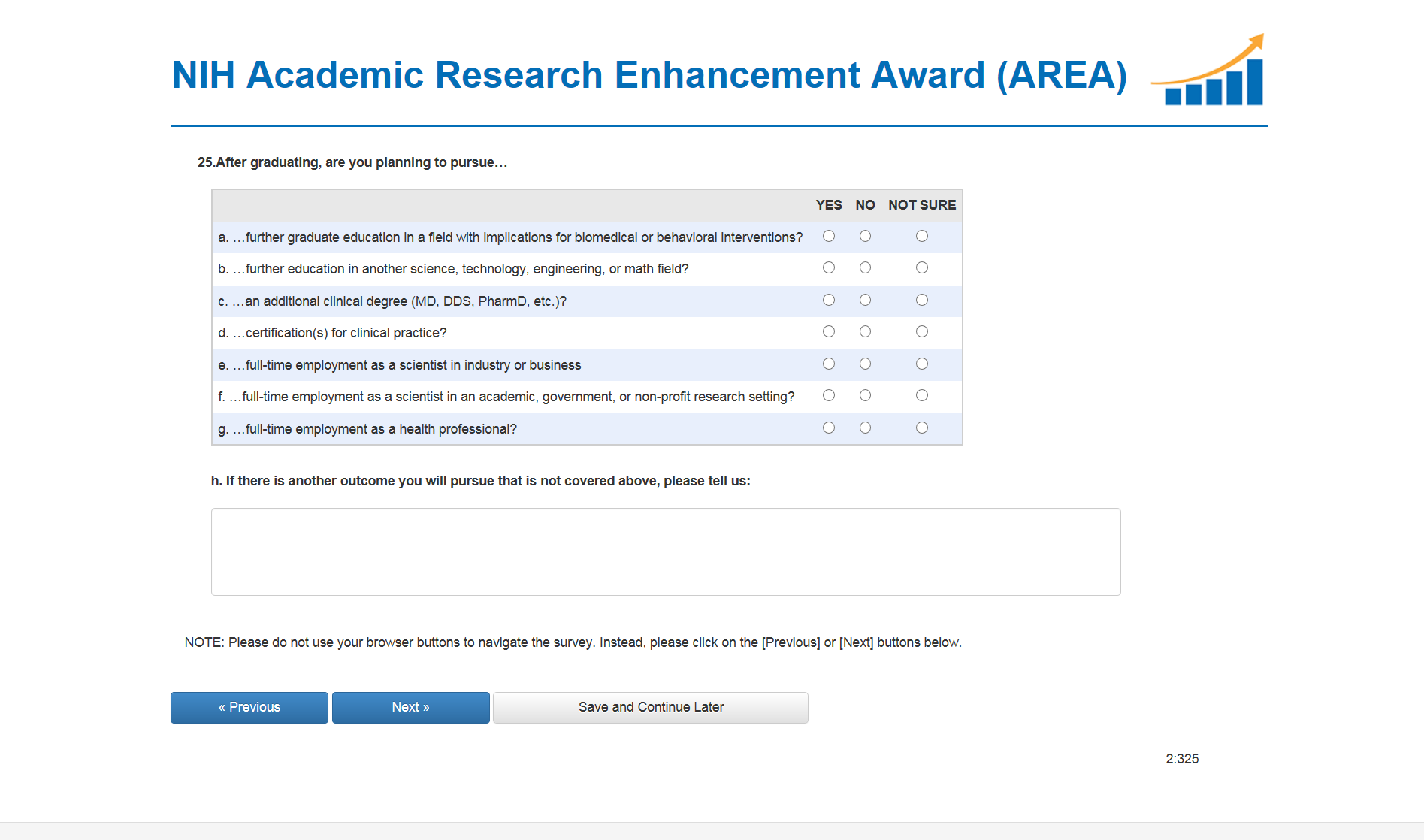 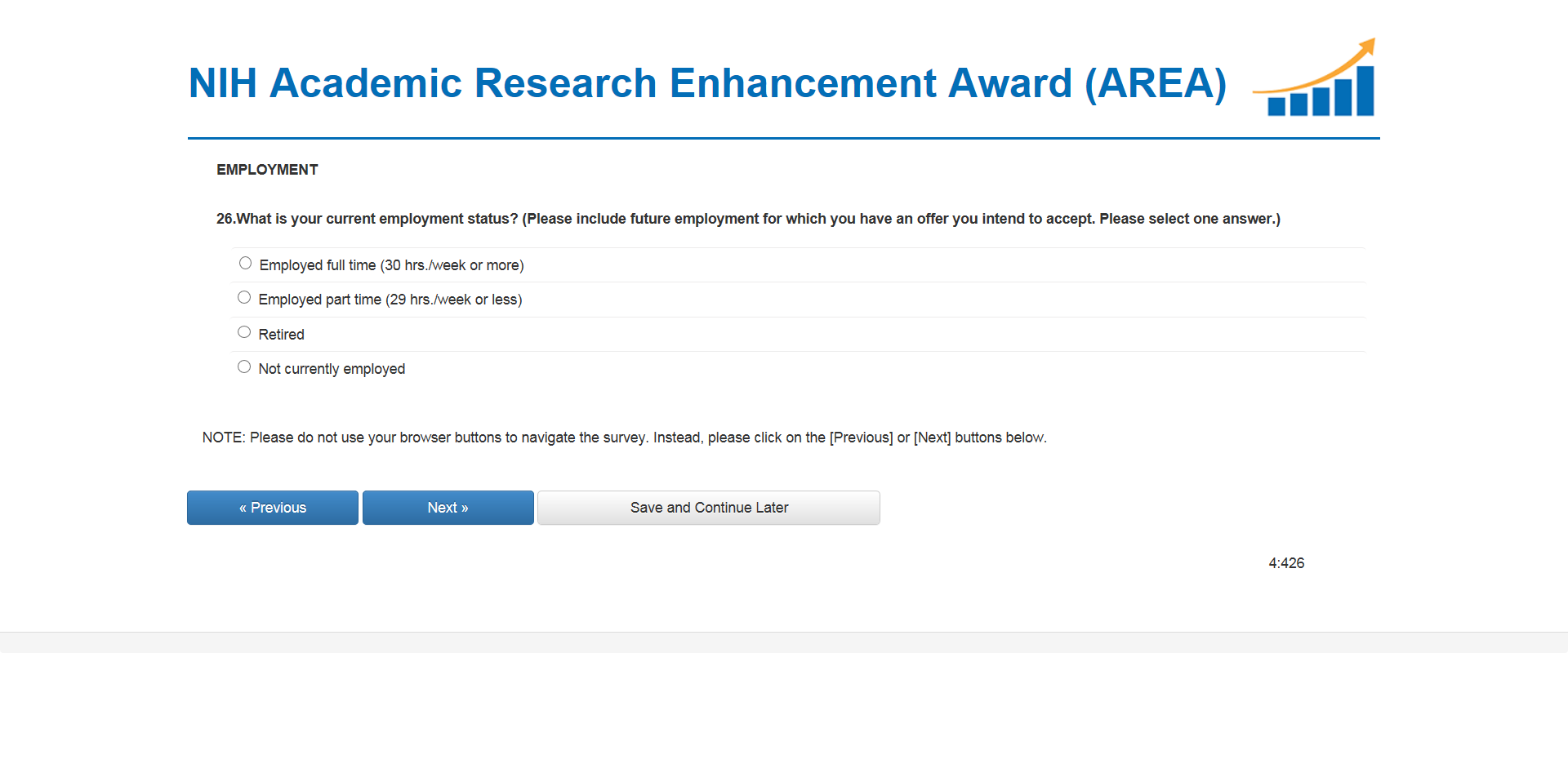 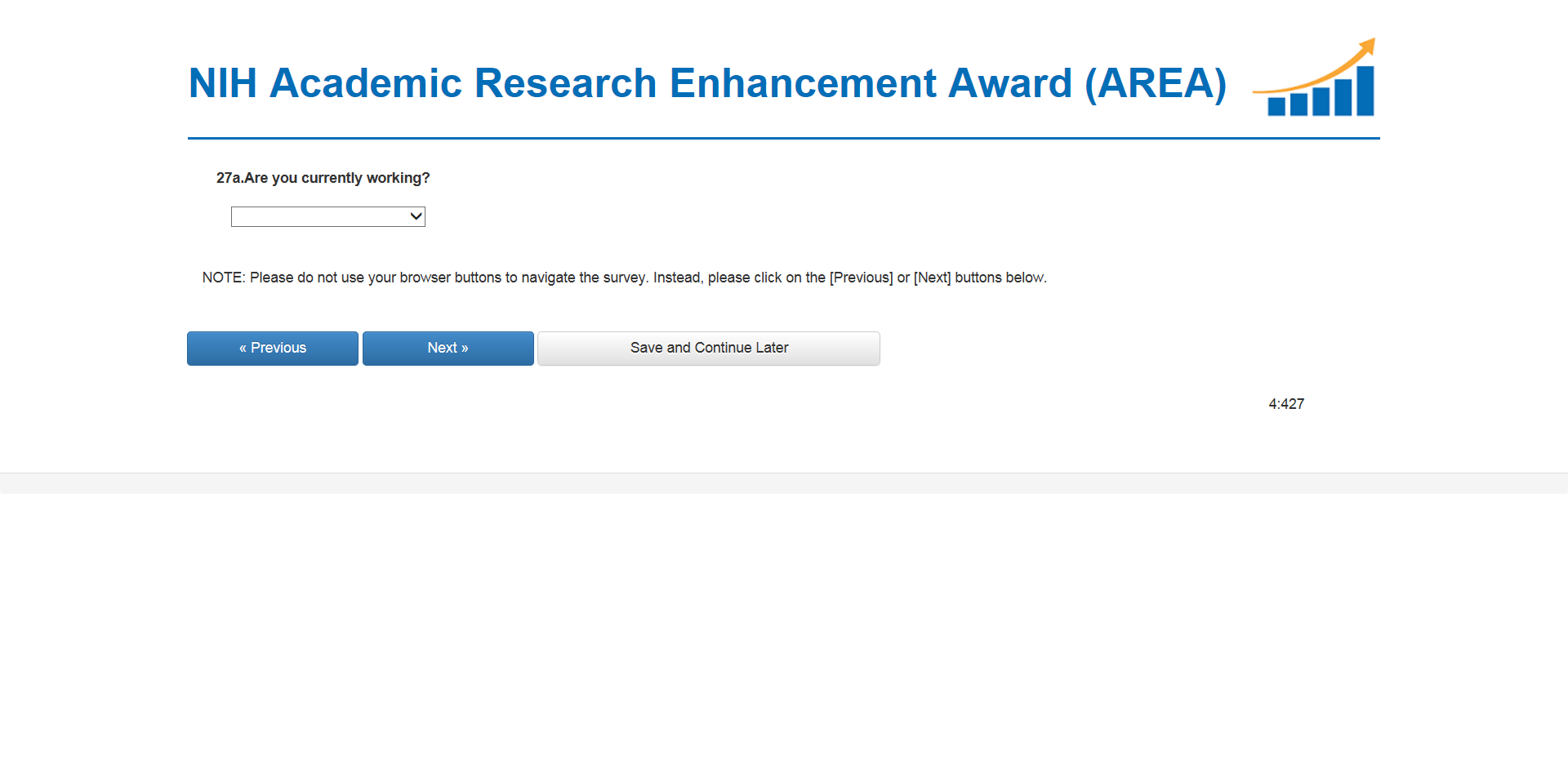 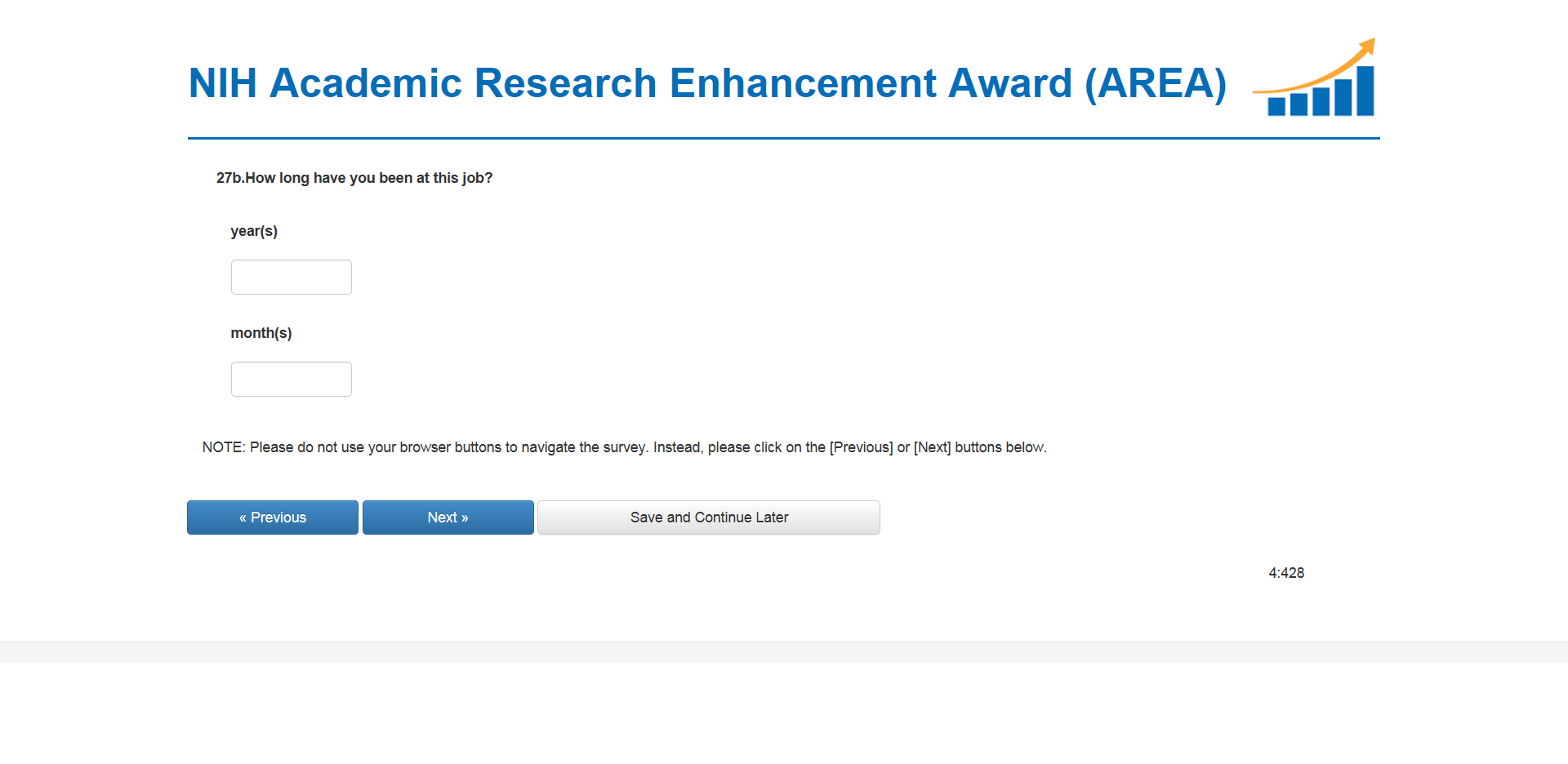 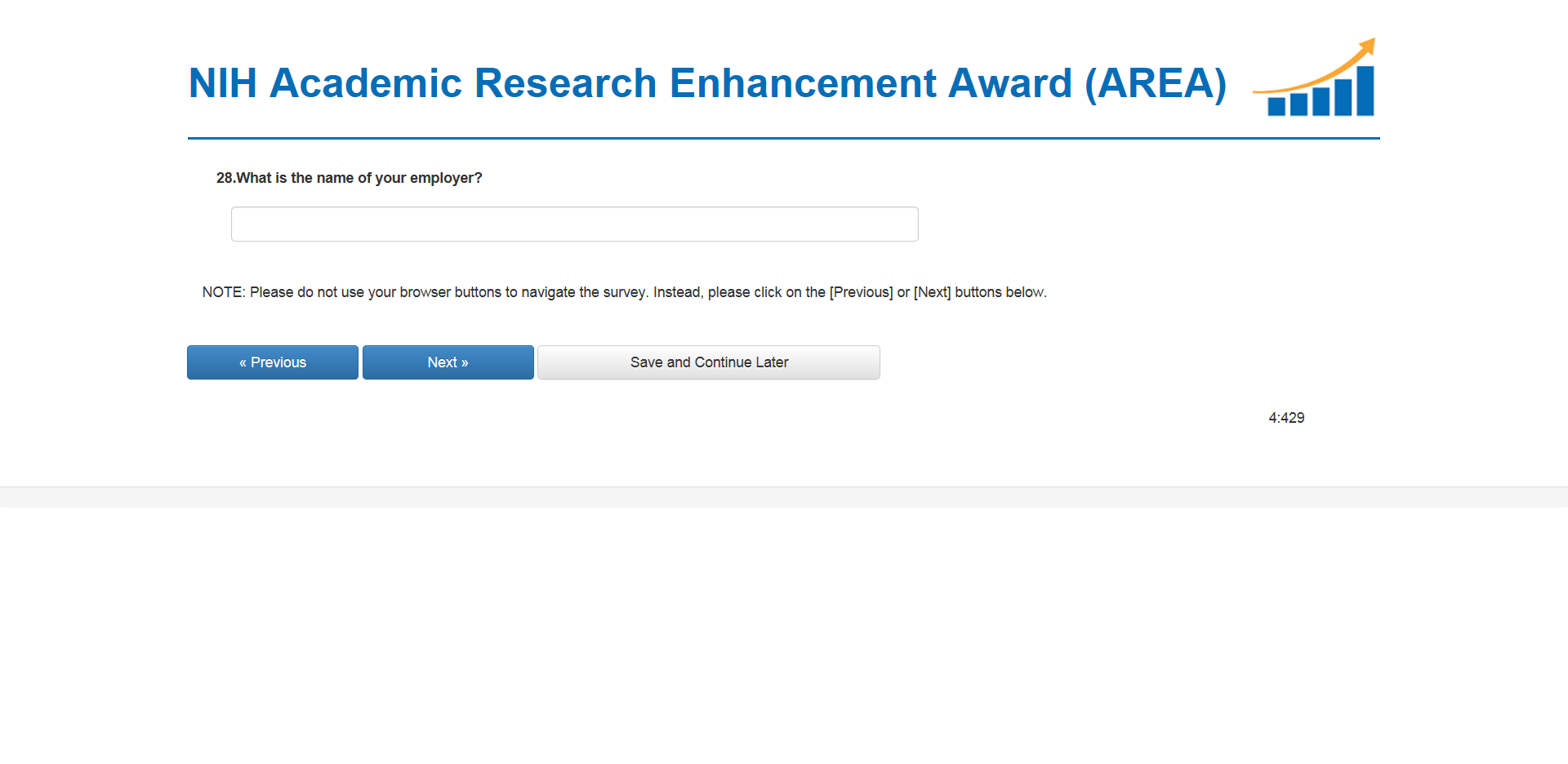 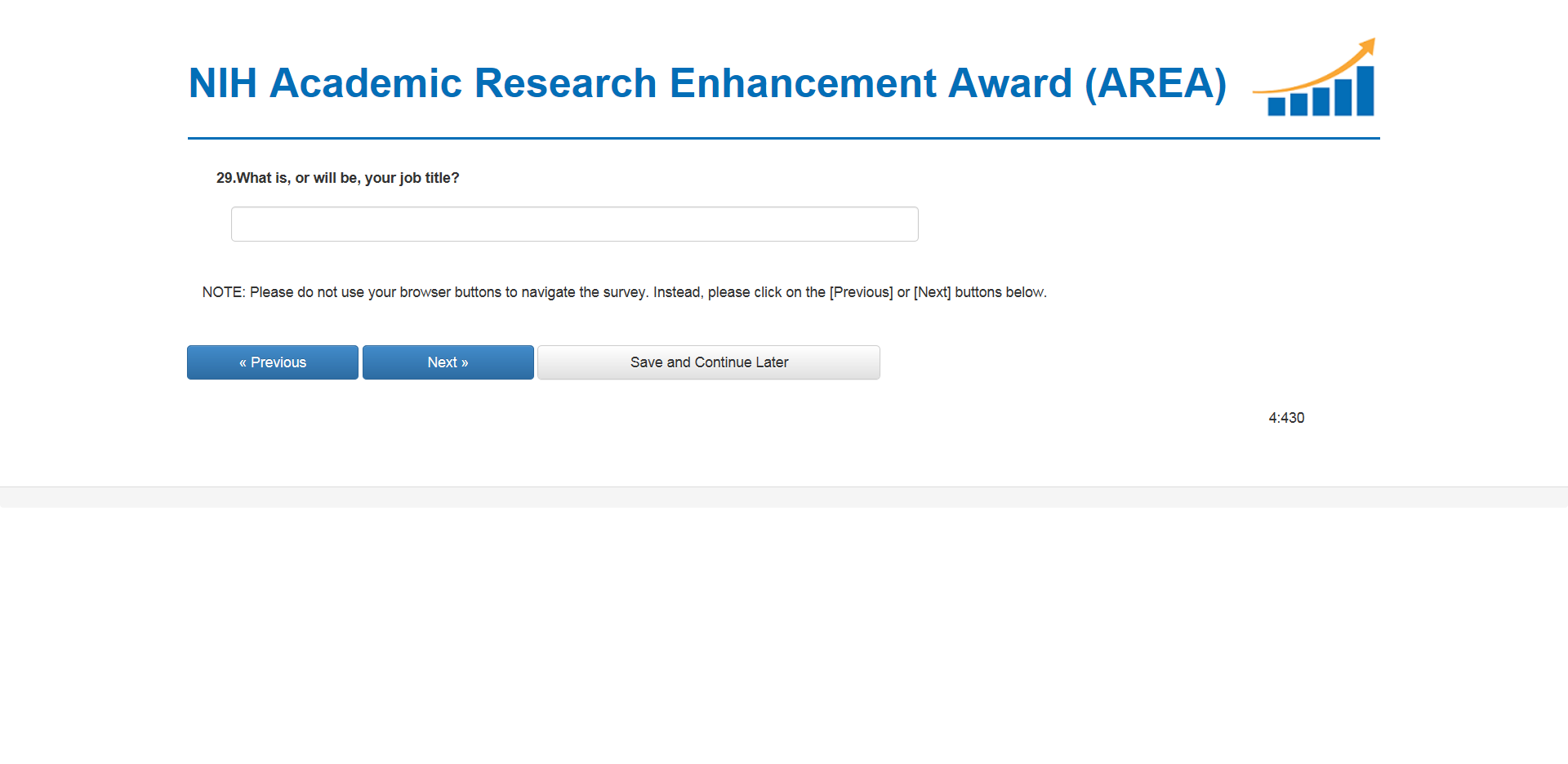 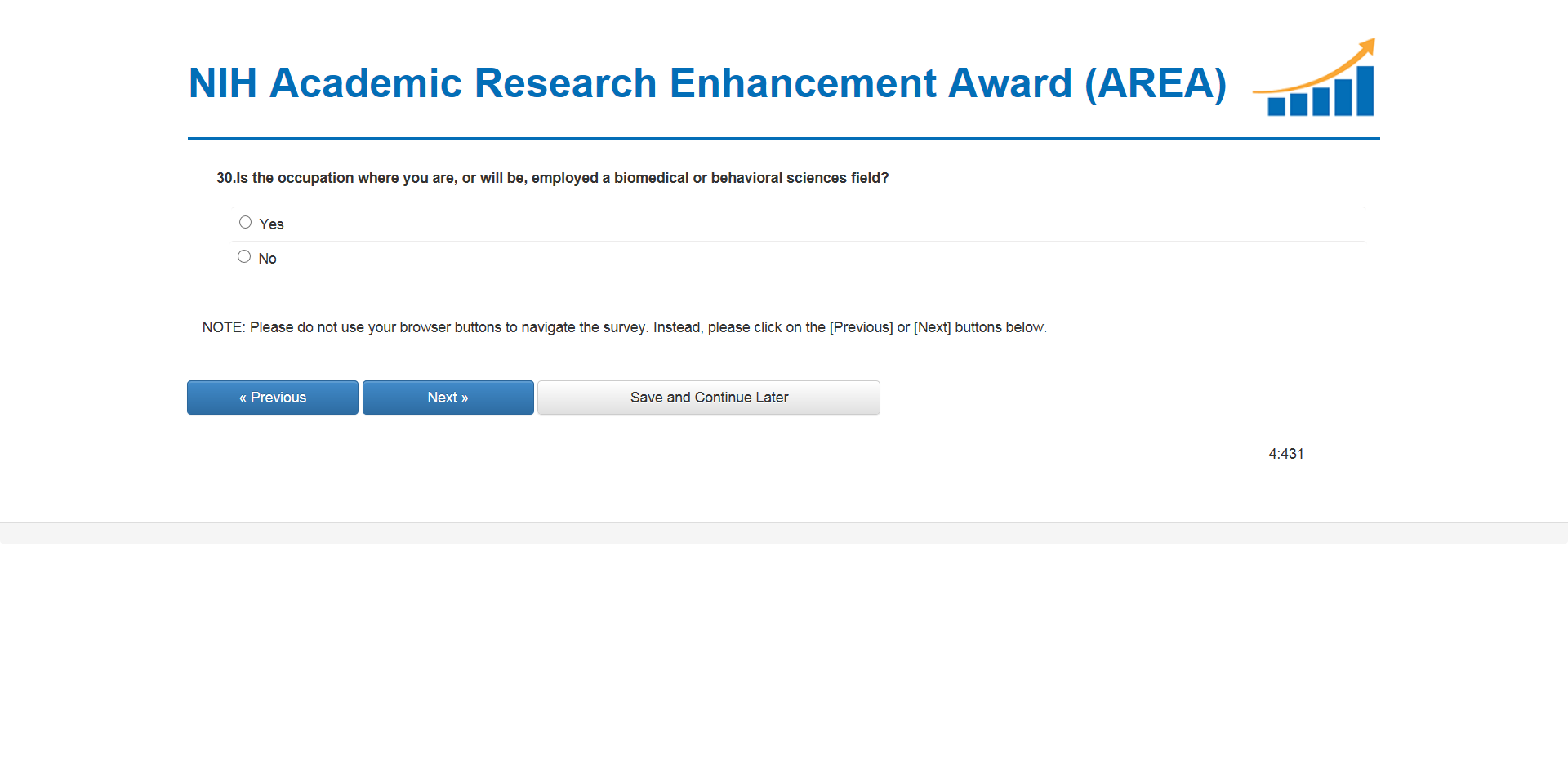 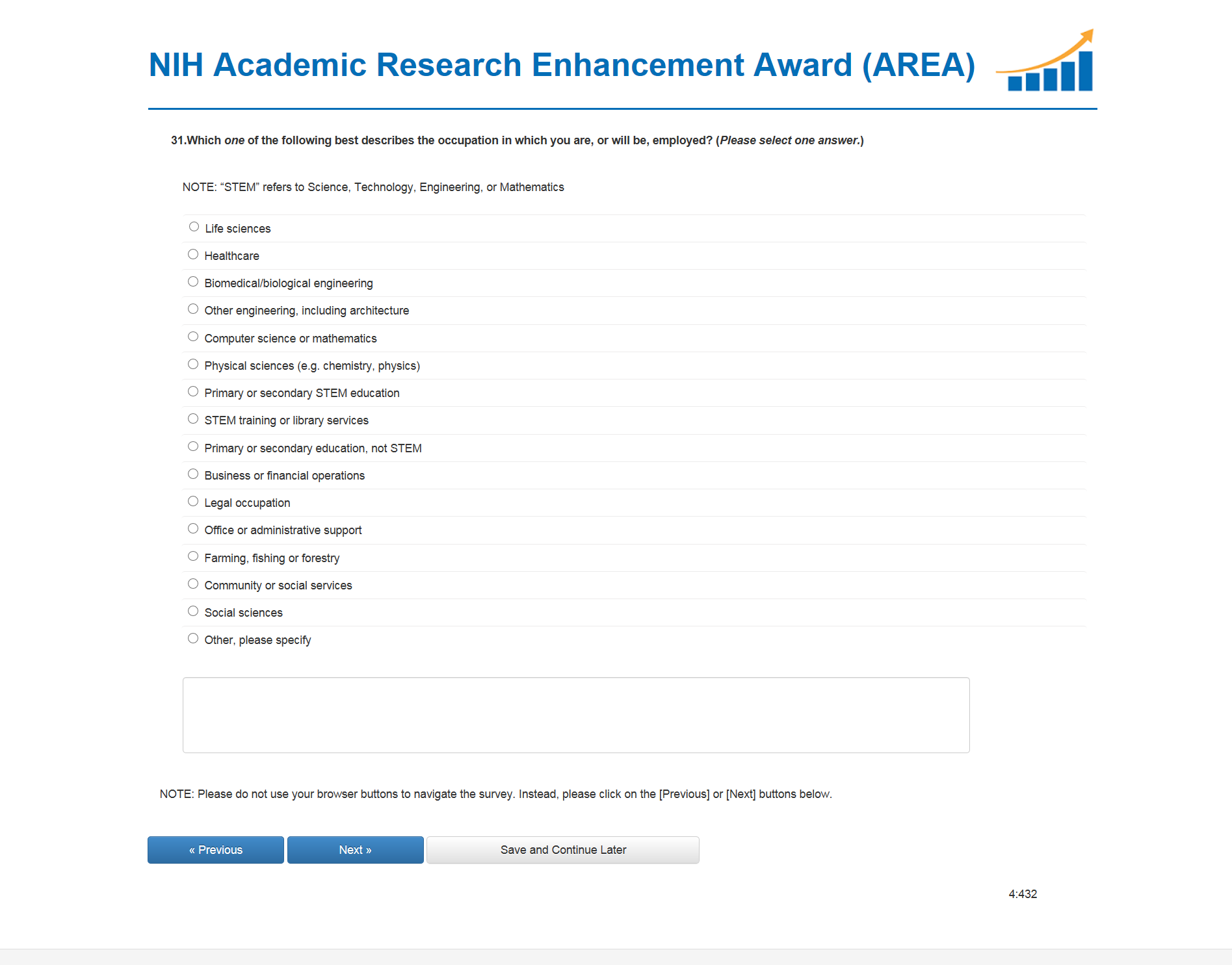 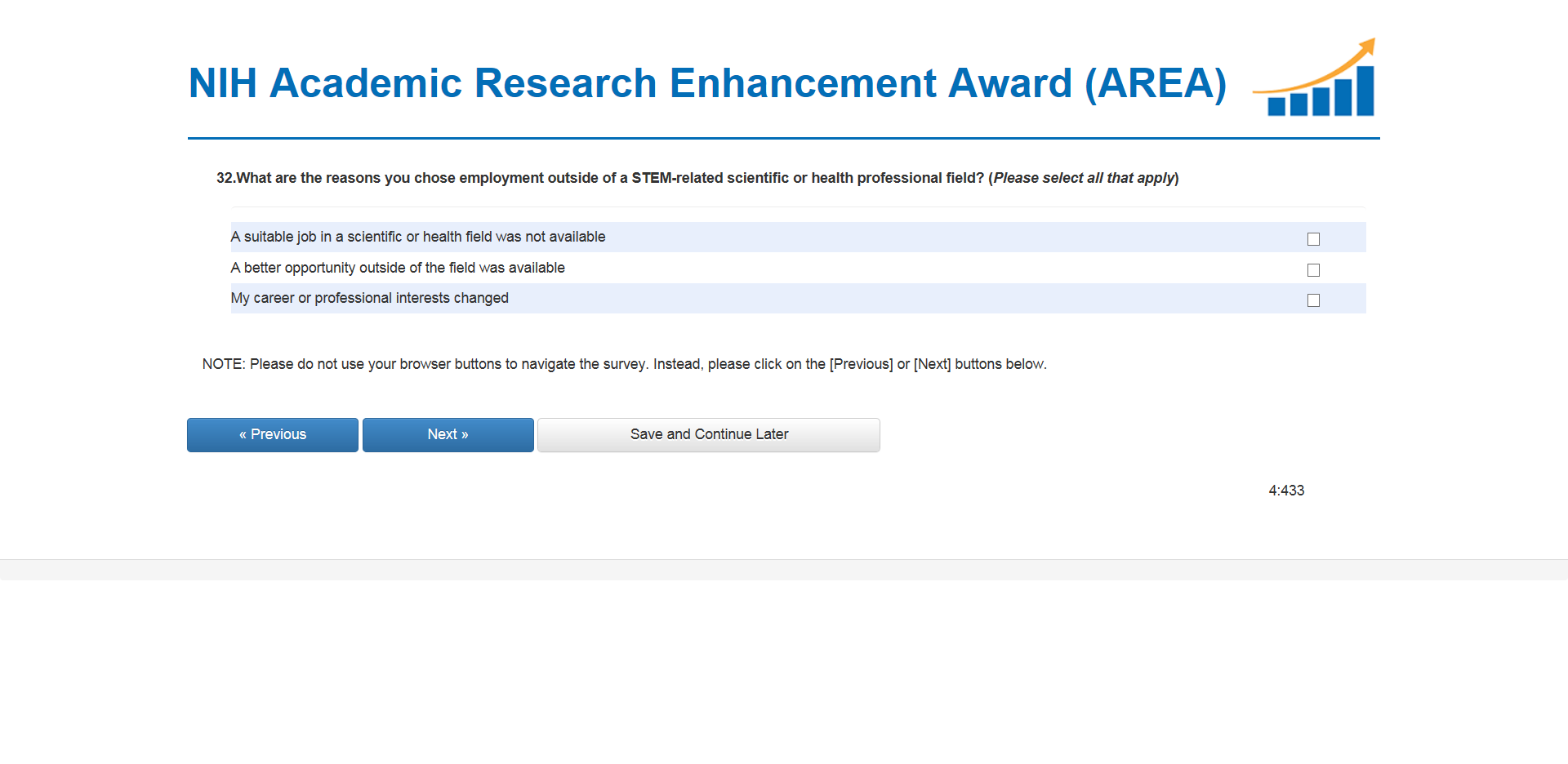 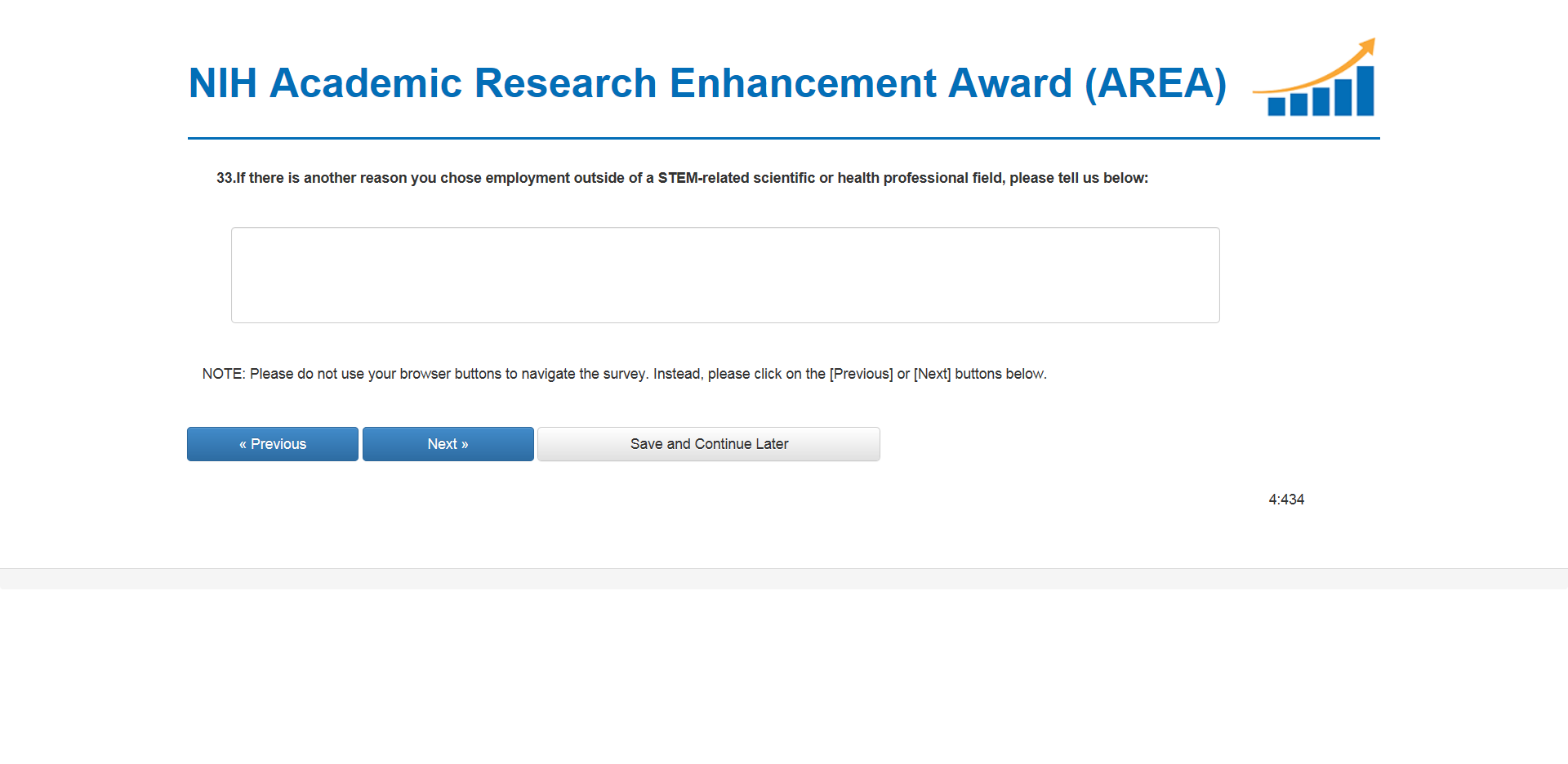 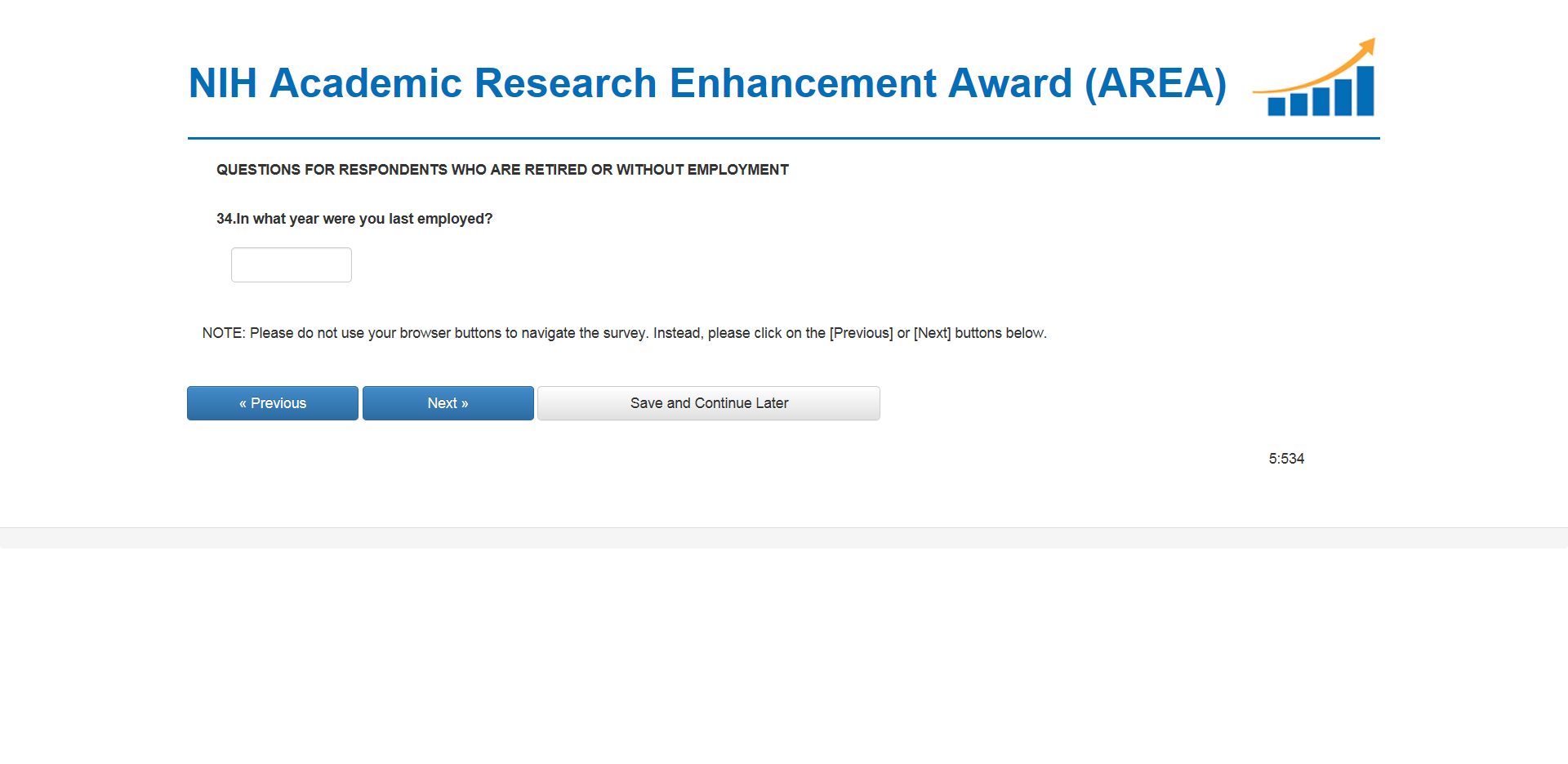 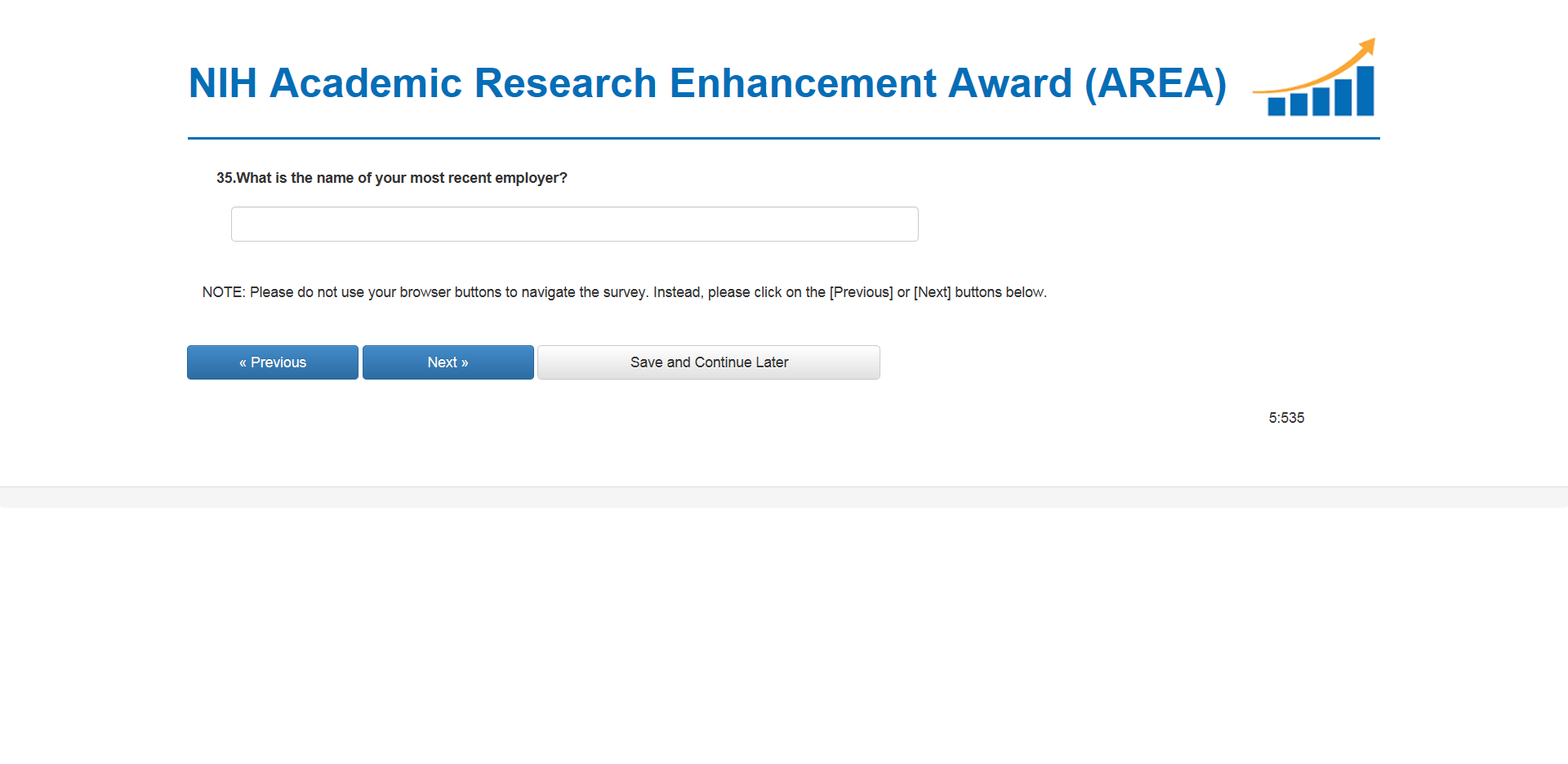 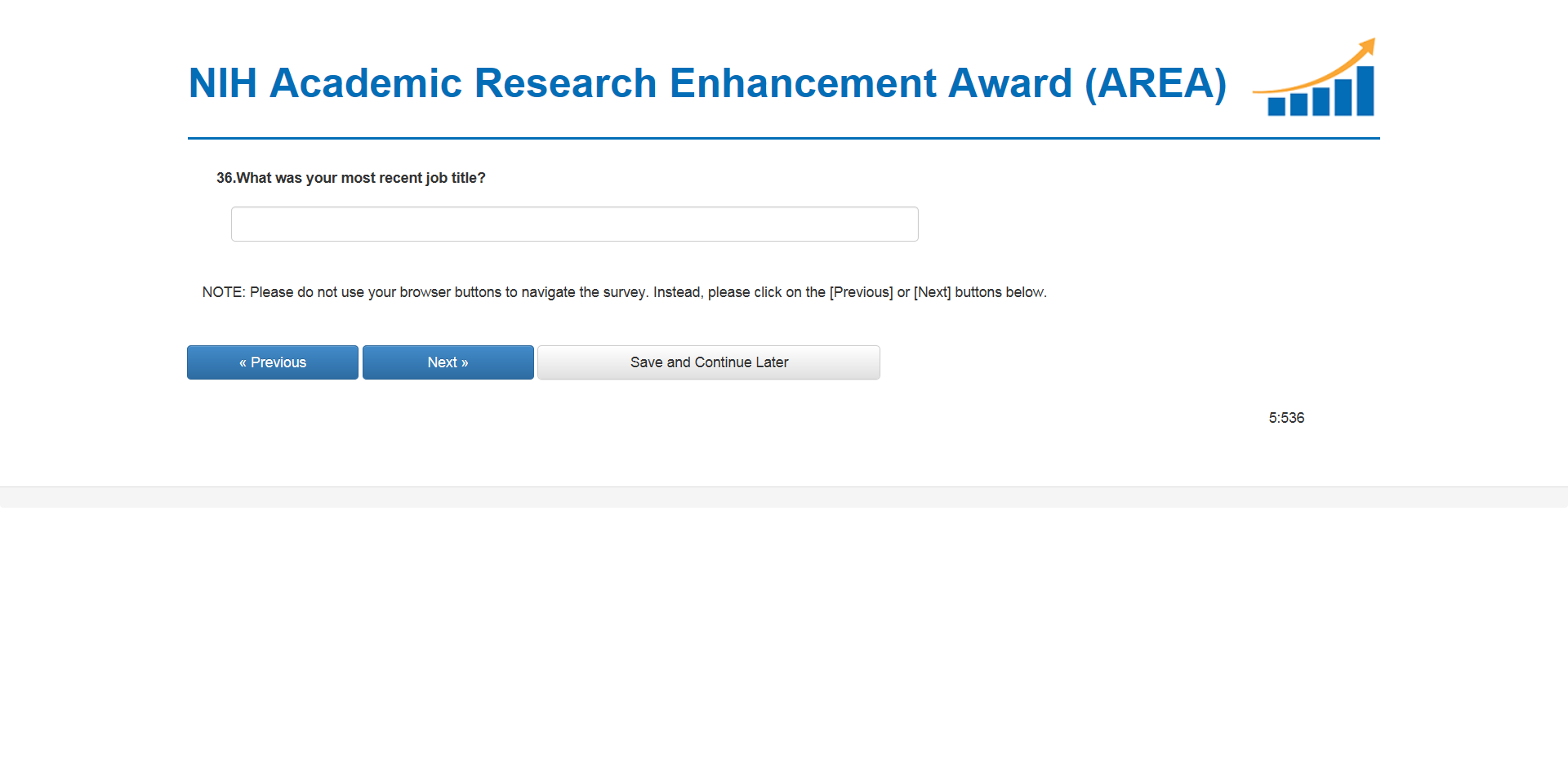 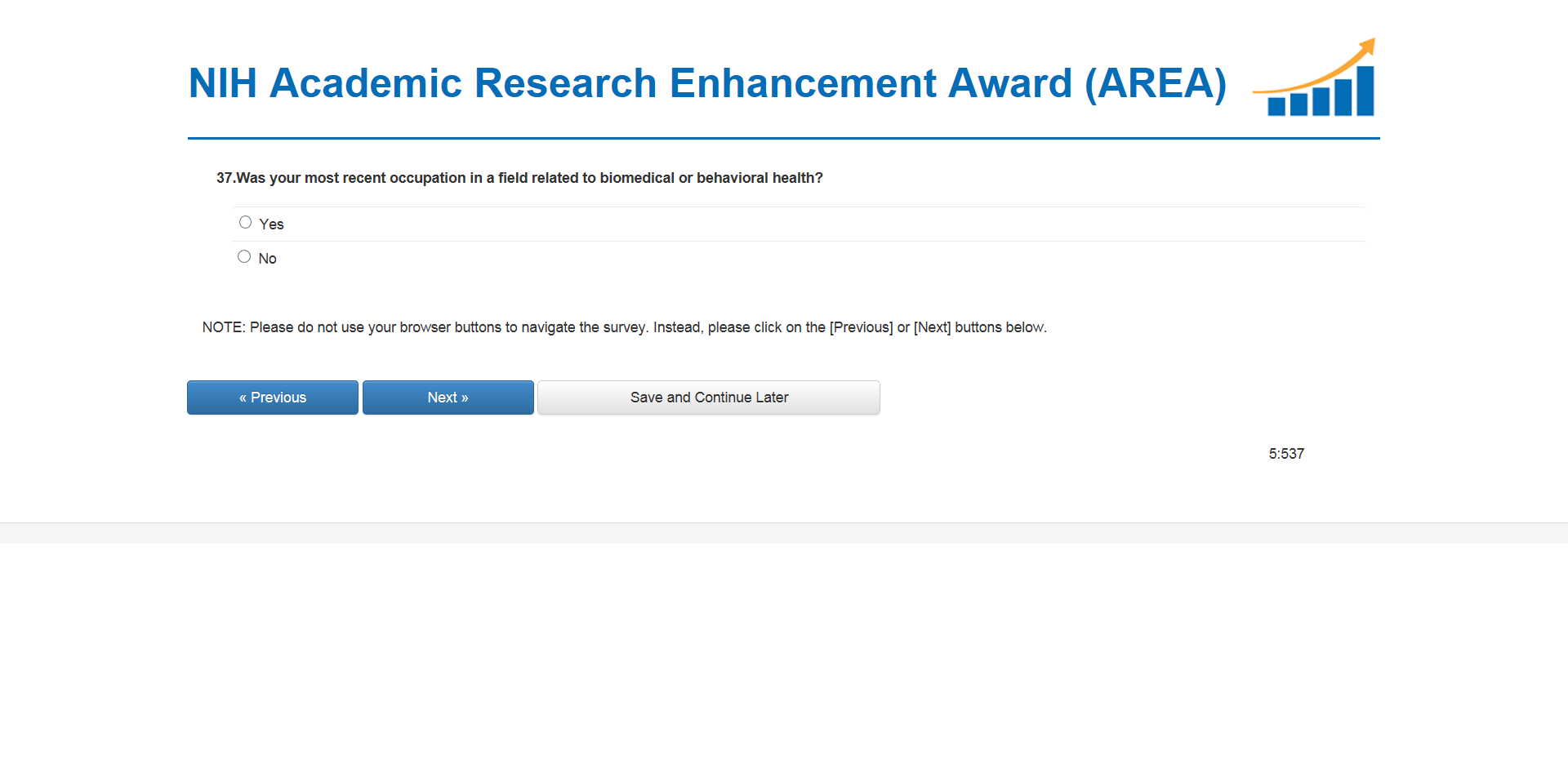 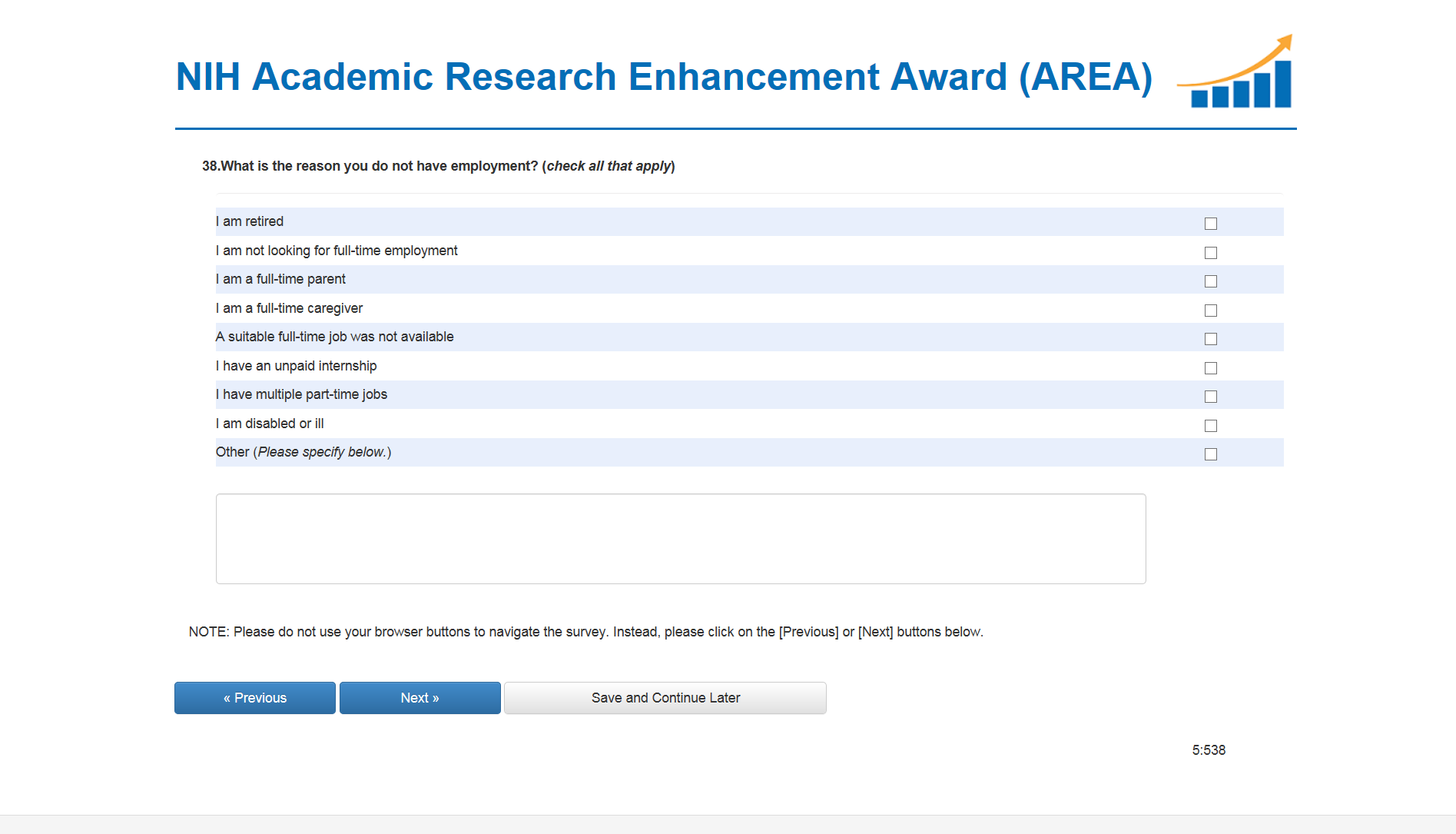 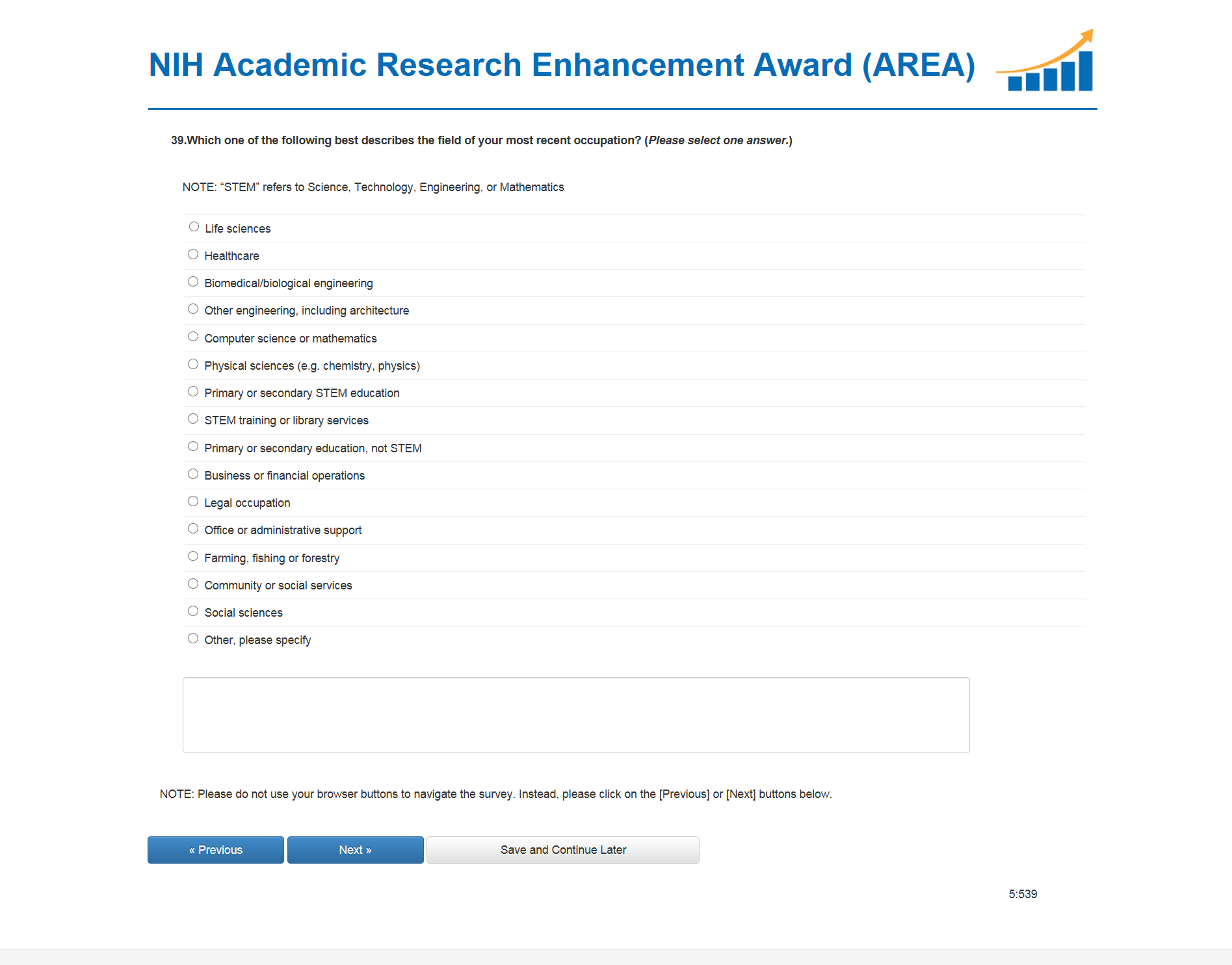 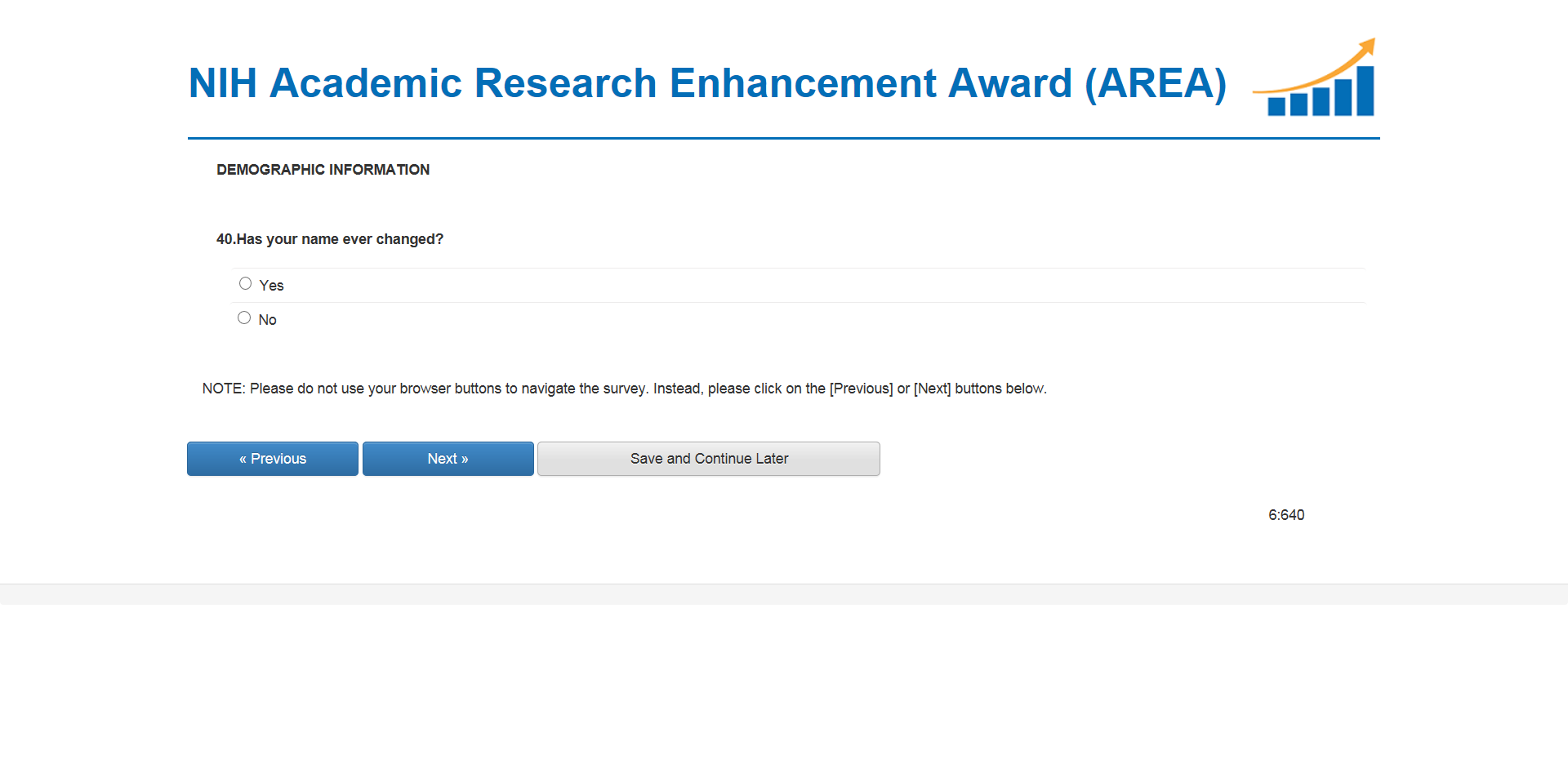 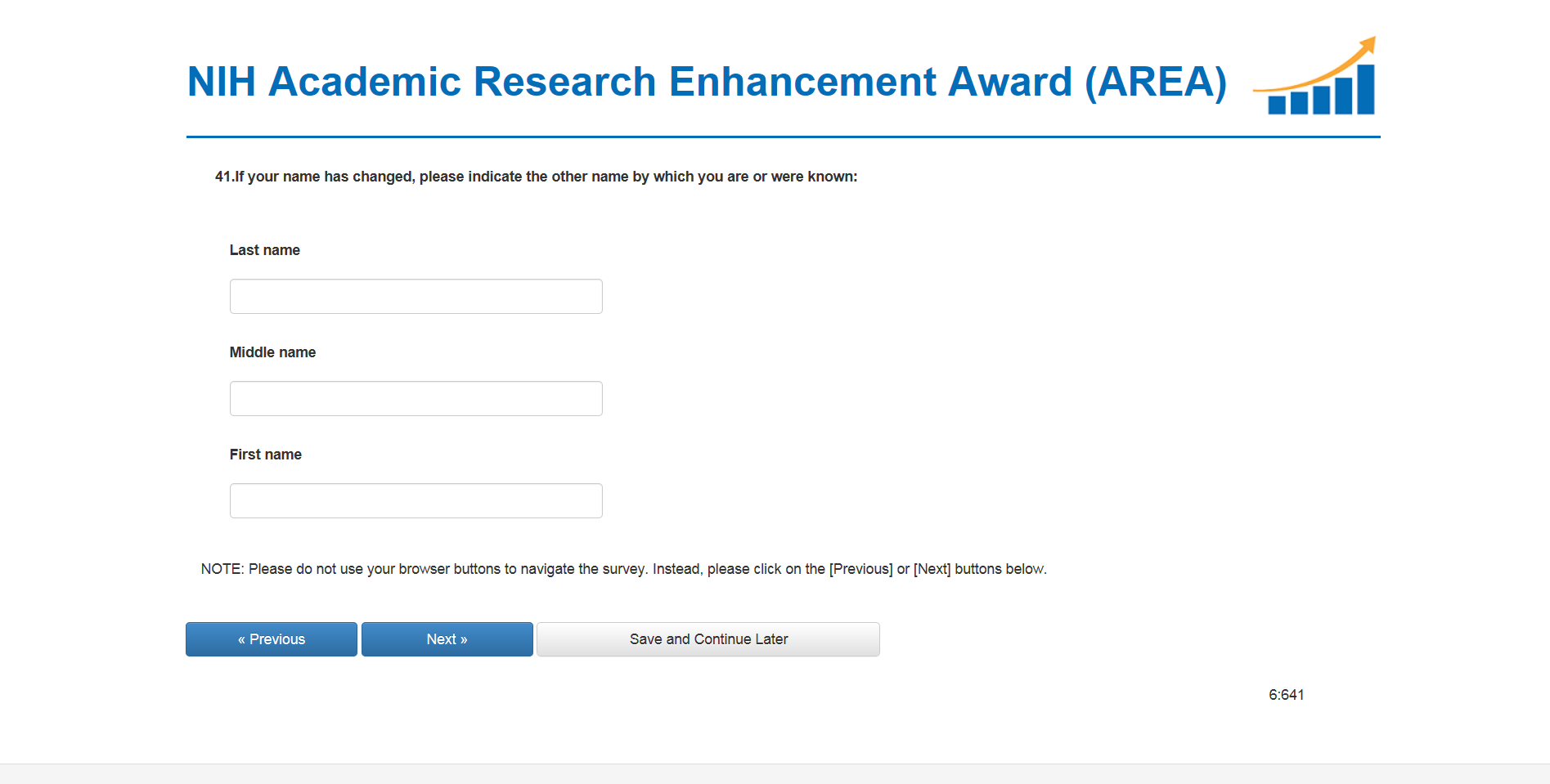 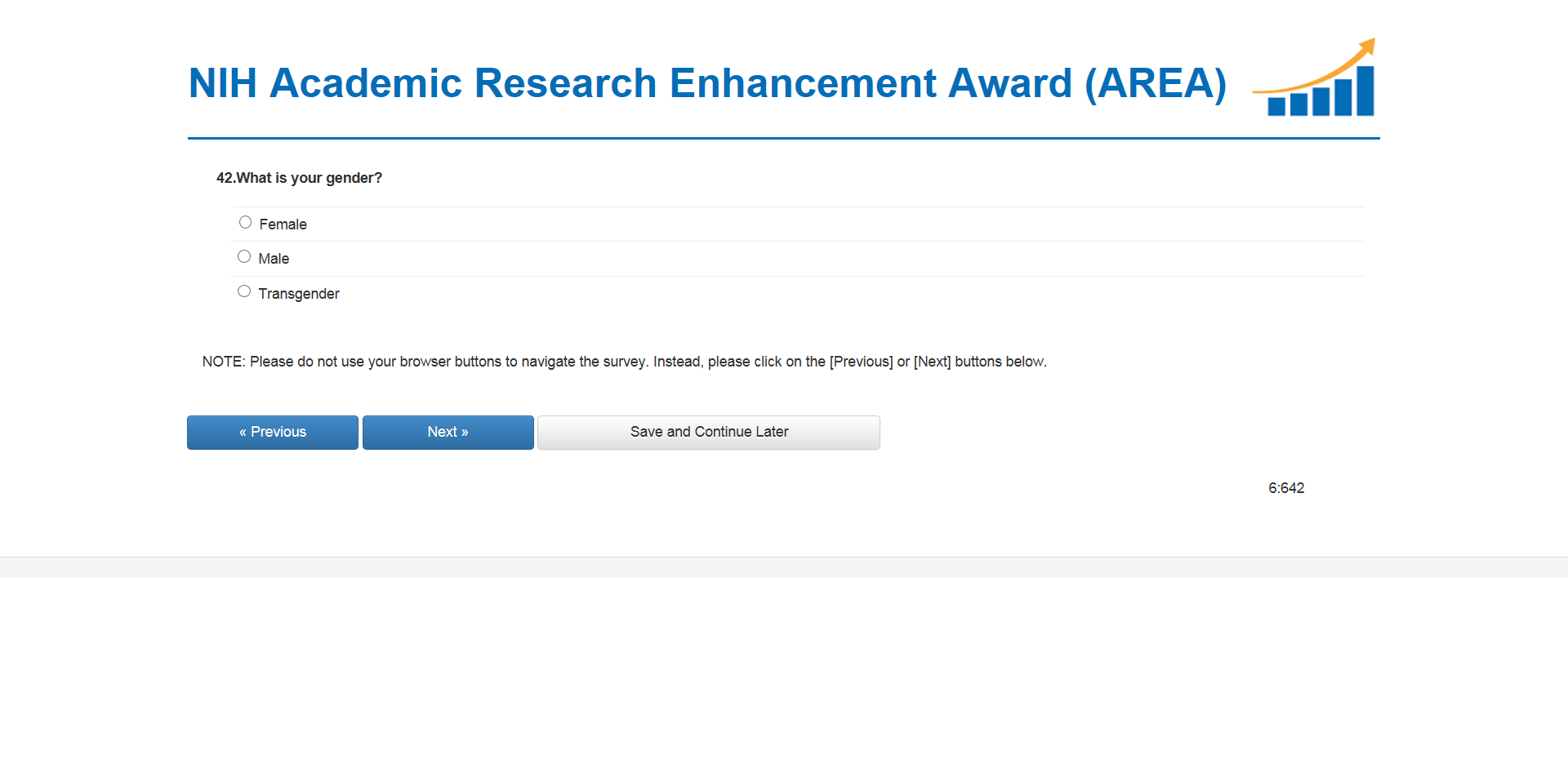 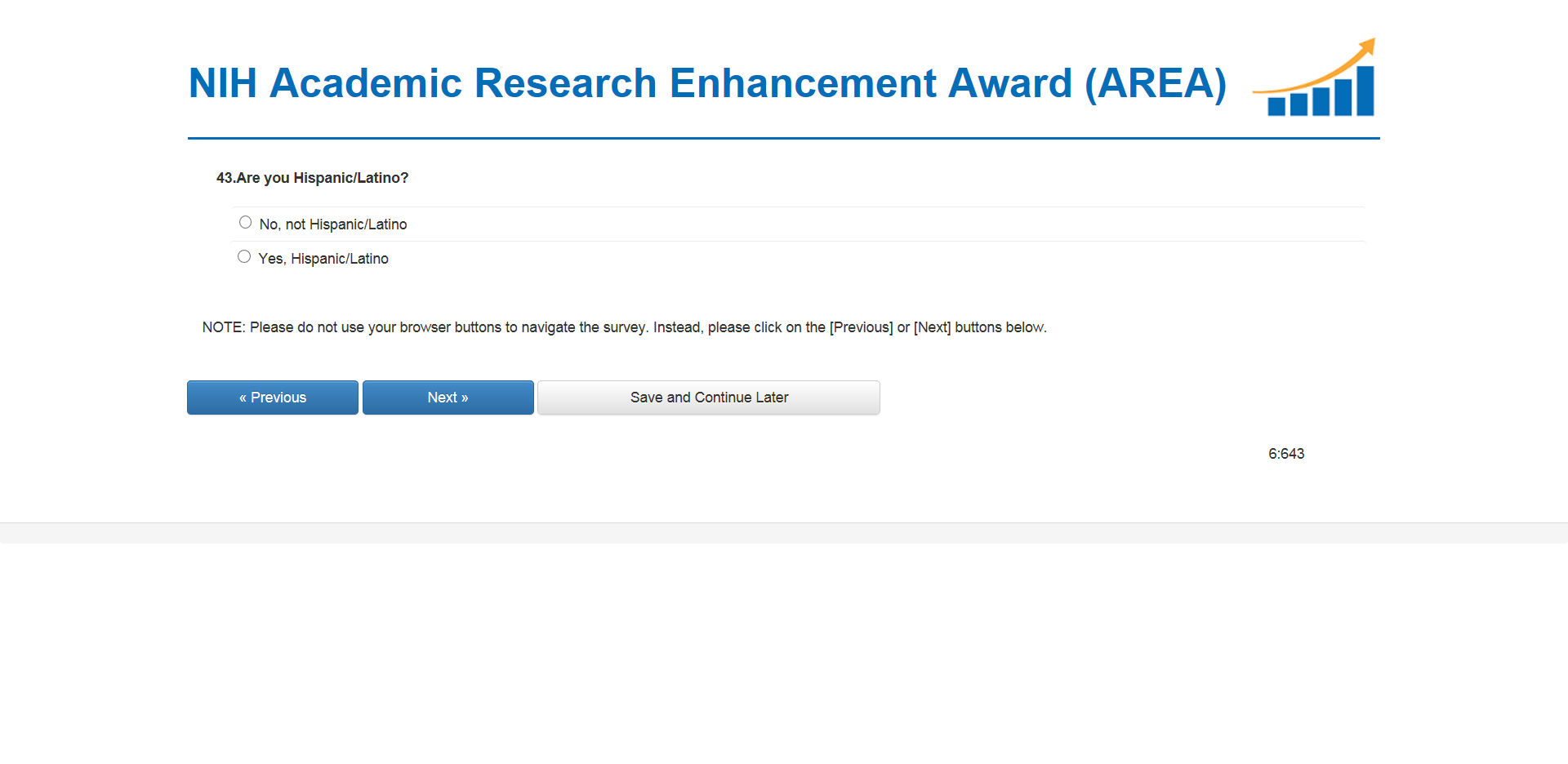 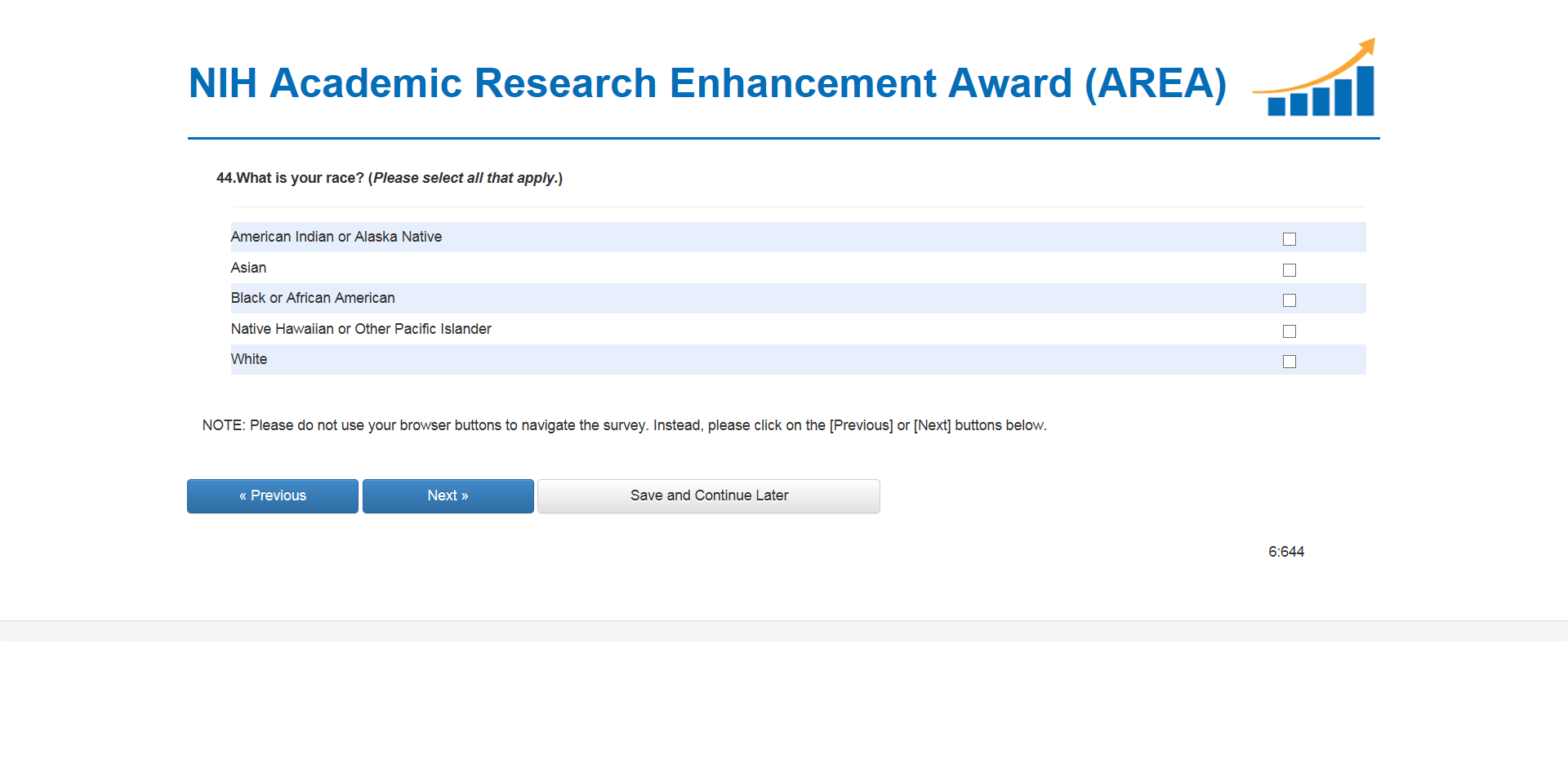 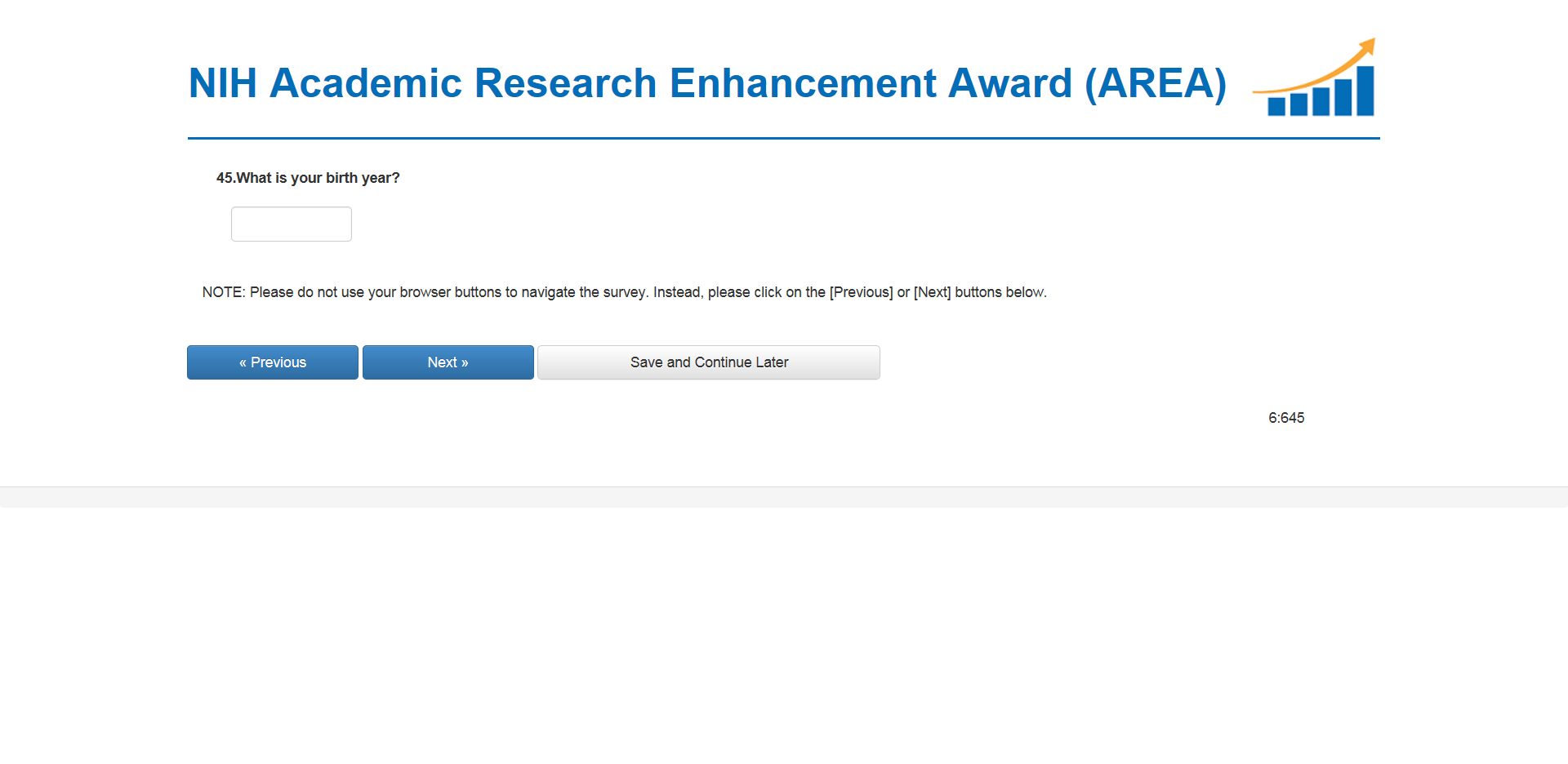 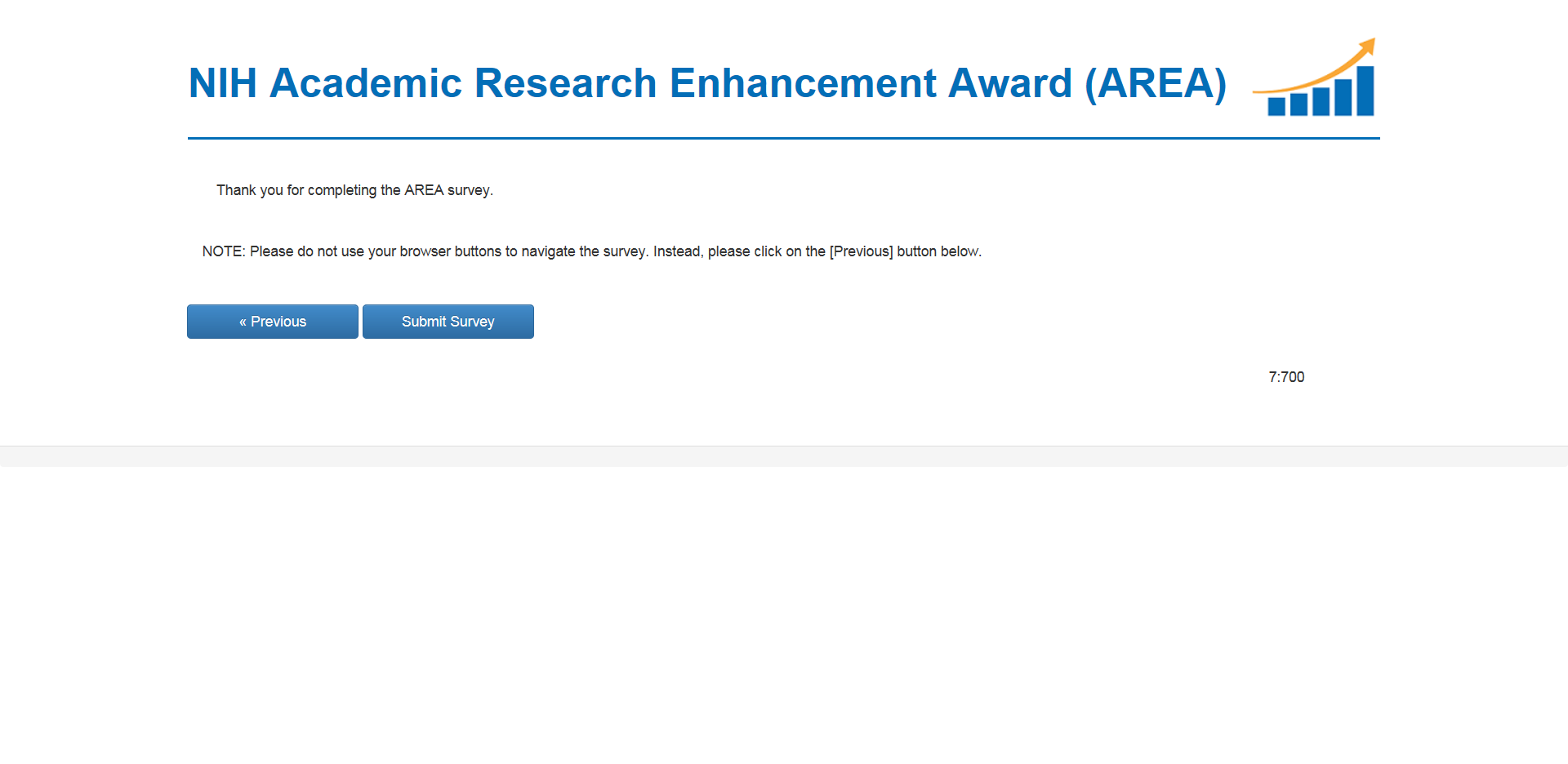 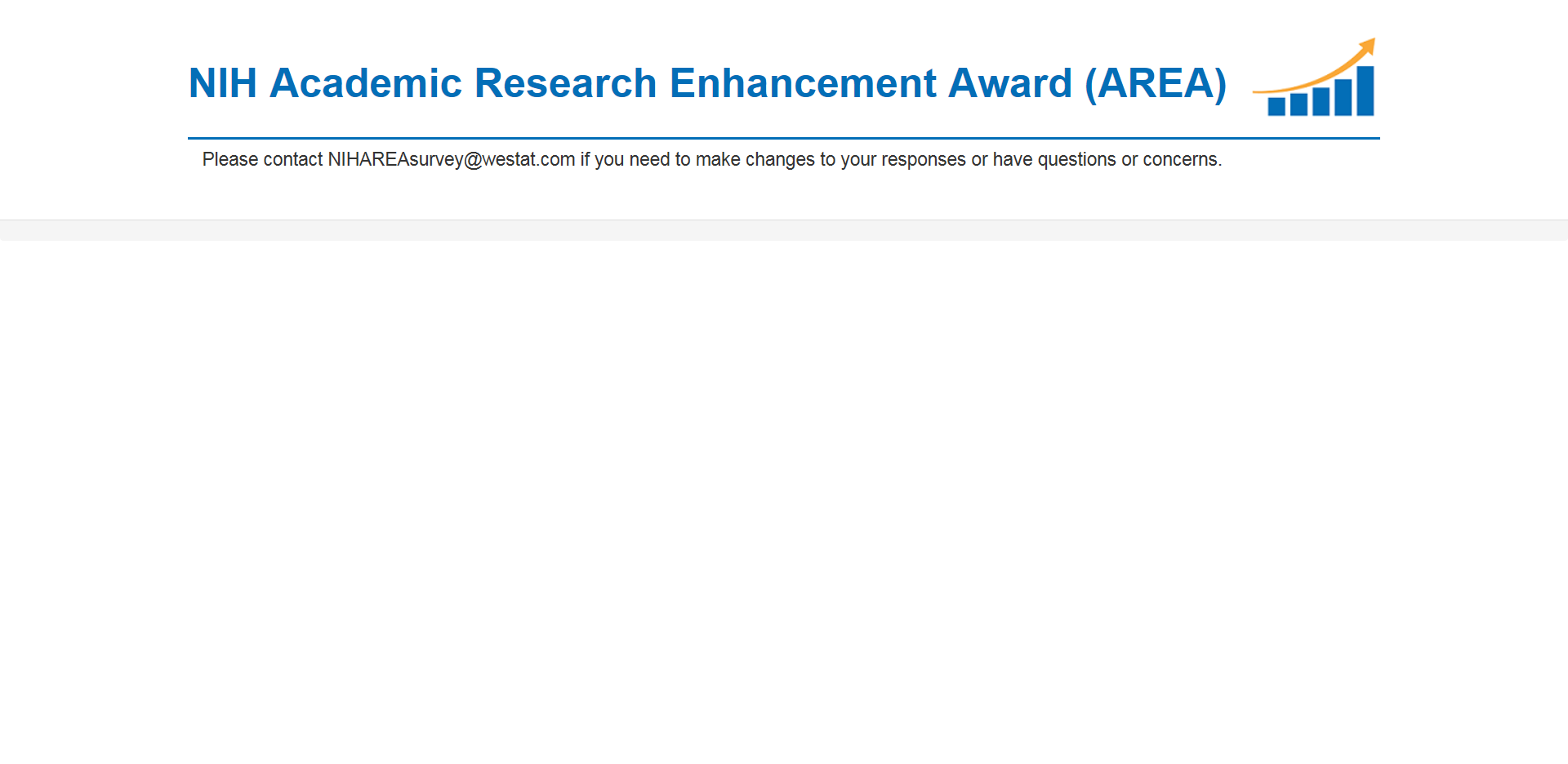 NextBegin SurveyVery satisfiedSomewhat satisfiedNeither satisfied or dissatisfiedSomewhat dissatisfiedVery dissatisfieda.	…the opportunity to participate in all phases of the research process?b.	…the opportunity to work closely with a senior scientist or professor?c.	…the mentoring you received on the topic of research?d.	…the mentoring you received for academic and career development?e.	...the level of feedback on your work?F.	...the opportunity to present research findings at conferences?G.	...the opportunity to publish?Very satisfiedSomewhat satisfiedNeither satisfied or dissatisfiedSomewhat dissatisfiedVery dissatisfiedOverall research experienceFIRST AUTHOR? Yes  No JOURNAL ARTICLEPRESENTATIONPOSTERYEAR FIRST AUTHOR? Yes  No JOURNAL ARTICLEPRESENTATIONPOSTERYEAR FIRST AUTHOR? Yes  No JOURNAL ARTICLEPRESENTATIONPOSTERYEAR FIRST AUTHOR? Yes  No JOURNAL ARTICLEPRESENTATIONPOSTERYEAR FIRST AUTHOR? Yes  No JOURNAL ARTICLEPRESENTATIONPOSTERYEAR FIRST AUTHOR? Yes  No JOURNAL ARTICLEPRESENTATIONPOSTERYEAR FIRST AUTHOR? Yes  No JOURNAL ARTICLEPRESENTATIONPOSTERYEAR 